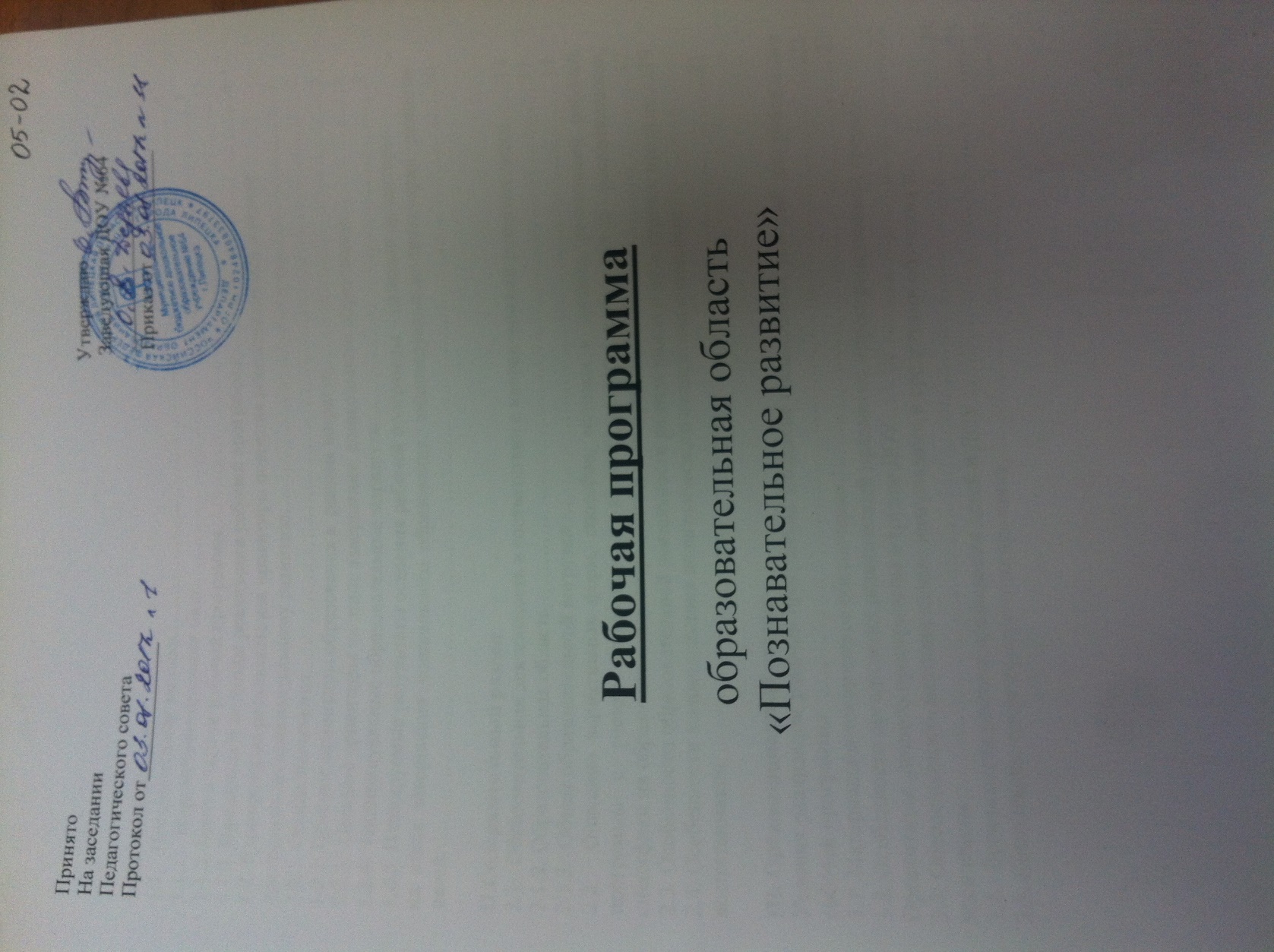 I. Целевой раздел1.1.Пояснительная записка        Рабочая  программа   определяет комплекс основных характеристик дошкольного образования (четко определяет цели и задачи каждой образовательной области; реализует системный подход в отборе программного материала по регламентированным видам деятельности), состоит из трех разделов: целевого, содержательного и организационного.          В программе предлагаемое содержание образования и психолого-педагогической работы представлено по области: «Познавательное развитие»,  которое включает в себя регламентированные виды деятельности (игровая, познавательно-исследовательская, коммуникативная).        Рабочая программа включает особенности образовательного процесса: региональные, национальные, этнокультурные, климатические.         Данная программа реализуется на протяжении всего времени пребывания детей в ДОУ и направлена на разностороннее развитие детей 5-6 лет с учетом их возрастных и индивидуальных особенностей, в т.ч. достижение детьми дошкольного возраста уровня развития, необходимого и достаточного для успешного освоения ими образовательных программ начального общего образования. 1.1.1.Нормативно-правовая база        Рабочая программа  разработана в соответствии - Федеральным законом от 29 декабря 2012г. №273-ФЗ «Об образовании в Российской Федерации» - Постановлением Главного государственного санитарного врача Российской Федерации от 15.05.2013 № 26 «Об утверждении СанПиН 2.4.1.3049-13 «Санитарно-эпидемиологические требования к устройству, содержанию и организации режима работы дошкольных образовательных организаций»; - Приказом Минобрнауки России от 30.08.2013 № 1014 «Об утверждении порядка организации и осуществления образовательной деятельности по основным общеобразовательным программам – образовательным программам дошкольного образования».- «Федеральным государственным  образовательным стандартом  дошкольного образования». Приказ Министерства образования и науки Российской Федерации от 17 октября 2013 г. № 1155 г. Москва. Зарегистрирован в Минюсте РФ 14 ноября 2013 г., регистрационный № 30384.1.1.2. Цели и задачи рабочей программы.     Рабочая  программа по познавательному развитию направлена на развитие самостоятельности, познавательной и коммуникативной активности, социальной уверенности и ценностных ориентаций, определяющих поведение, деятельность и отношение ребенка к миру. Она  обеспечивает развитие личности детей дошкольного возраста в различных видах общения и деятельности с учётом их возрастных, индивидуальных психических и физиологических особенностей и  направлена на достижение следующих целей:повышение социального статуса дошкольного образования;обеспечение государством равенства возможностей для каждого ребёнка в получении качественного дошкольного образования;обеспечение государственных гарантий уровня и качества дошкольного образования на основе единства обязательных требований к условиям реализации образовательных программ дошкольного образования, их структуре и результатам их освоения;сохранение единства образовательного пространства Российской Федерации относительно уровня дошкольного образования. создание благоприятных условий для полноценного проживания ребенком дошкольного детства, формирования  основ базовой культуры личности.    Программа направлена на решение следующих задач:охраны и укрепления физического и психологического здоровья детей, в том числе их эмоционального благополучия;обеспечения равных возможностей для полноценного развития каждого ребёнка в период дошкольного детства независимо от места жительства, пола, нации, языка, социального статуса, психофизиологического и других особенностей (в том числе ограниченных возможностей здоровья);обеспечения преемственности целей, задач и содержания образования, реализуемых в рамках образовательных программ различных уровней создания благоприятных условий развития детей в соответствии с их возрастными и индивидуальными особенностями и склонностями,  развития способностей и творческого потенциала каждого ребёнка как субъекта отношений с самим собой, другими детьми, взрослыми и миром;объединения обучения и воспитания в целостной образовательный процесс на основе духовно-нравственных и социокультурных ценностей и принятых в обществе правил и норм поведения в интересах человека, семьи, общества;формирование общей культуры личности детей, в том числе ценностей здорового образа жизни, развития их социальных, нравственных, эстетических, интеллектуальных, физических качеств, инициативности, самостоятельности и ответственности ребёнка, формирование предпосылок учебной деятельности;формирования социокультурной среды, соответствующей возрастным, индивидуальным, психологическим и физиологическим особенностям детей;обеспечения психолого-педагогической поддержки семьи и повышения компетентности родителей (законных представителей) в вопросах развития и образования, охраны и укрепления здоровья детей.1.1.3. Принципы и подходы реализации рабочей программы          Рабочая программа по познавательному развитию сформирована на основе требований ФГОС ДО, предъявляемых к структуре образовательной программы дошкольного образования и ее объему.      Рабочая программа определяет содержание и организацию образовательной деятельности на уровне дошкольного образования.      Рабочая программа обеспечивает развитие личности детей дошкольного возраста в различных видах общения и деятельности с учетом их возрастных, индивидуальных психологических и физиологических особенностей.      Рабочая программа сформирована как программа психолого-педагогической поддержки позитивной социализации и индивидуализации, развития личности детей дошкольного возраста и определяет комплекс основных характеристик дошкольного образования (объем, содержание и планируемые результаты в виде целевых ориентиров дошкольного образования).Рабочая программа направлена на:    - создание условий развития ребенка, открывающих возможности для его позитивной социализации, его личностного развития, развития инициативы и творческих способностей на основе сотрудничества со взрослыми и сверстниками и соответствующим возрасту видам деятельности;      - на создание развивающей образовательной среды, которая представляет собой систему условий социализации и индивидуализации детей. В программе учитываются:    - индивидуальные потребности ребенка, связанные с его жизненной ситуацией и состоянием здоровья.      - возможности освоения ребенком рабочей программы на разных этапах ее реализации.Принципы формирования образовательной программы по познавательному развитию:- принцип развивающего образования, в соответствии с которым целью дошкольного образования является развитие ребёнка;- принцип научной обоснованности и практической применимости (содержание программы соответствует основным положениям возрастной психологии и дошкольной педагогики);- принцип интеграции содержания дошкольного образования в соответствии с возрастными возможностями и особенностями детей, спецификой и возможностями образовательных областей;- принцип комплексно – тематического построения образовательного процесса;- принцип соответствия  критериям полноты, необходимости и достаточности; - принцип обеспечения  единства воспитательных, развивающих и обучающих целей и задач процесса образования детей дошкольного возраста, в процессе реализации которых формируются такие качества, которые имеют непосредственное отношение  к развитию детей дошкольного возраста;- принцип построения всего образовательного процесса на адекватных возрасту формах работы с детьми. Основной формой работы с детьми дошкольного возраста и ведущим видом деятельности для них является игра;- принцип  решения программных образовательных задач в совместной деятельности взрослого и детей и самостоятельной деятельности детей  не только в рамках непосредственно – образовательной деятельности, но и при проведении режимных моментов;- принцип построения образовательного процесса   с учётом соблюдения преемственности между всеми возрастными дошкольными группами и между детским садом и начальной школой.         -принцип развития ребенка с учетом возрастных закономерностей  его психического развития  на каждом возрастном этапе; -принцип реализации качественного, возрастного, культурно-исторического, личностного и деятельностного подходов. При  выборе  образовательных методик   предпочтение  отдается  развивающим  методикам, способствующим  формированию  познавательной, художественно – эстетической, социальной  сферы  развития.   Образовательная деятельность   с  детьми,  в  основе  которых  доминирует  игровая  деятельность, в  зависимости  от  программного  содержания, проводятся  фронтально, подгруппами, индивидуально. Выполнение  программных  задач  происходит  путем  использования  проектного  метода, проблемного,   интегрированного и  комплексного  обучения.Возрастные особенности детей 5 - 6 летДети шестого года жизни уже могут распределять роли до начала игры и строить свое поведение, придерживаясь роли. Игровое взаимодействие сопровождается речью, соответствующей и по содержанию, и интонационно взятой роли. Речь, сопровождающая реальные отношения детей, отличается от ролевой речи. Дети начинают осваивать социальные отношения и понимать подчиненность позиций в различных видах деятельности взрослых, одни роли становятся для них более привлекательными, чем другие. При распределении ролей могут возникать конфликты, связанные с субординацией ролевого поведения. Наблюдается организация игрового пространства, в котором выделяются смысловой «центр» и «периферия». (В игре «Больница» таким центром оказывается кабинет врача, в игре «Парикмахерская» - зал стрижки, а зал ожидания выступает в качестве периферии игрового пространства.) Действия детей в играх становятся разнообразными. Развивается изобразительная деятельность детей. Это возраст наиболее активного рисования. В течение года дети способны создать до двух тысяч рисунков. Рисунки могут быть самыми разными по содержанию: это и жизненные впечатления детей, и воображаемые ситуации, и иллюстрации к фильмам и книгам. Обычно рисунки представляют собой схематичные изображения различных объектов, но могут отличаться оригинальностью композиционного решения, передавать статичные и динамичные отношения. Рисунки приобретают сюжетный характер; достаточно часто встречаются многократно повторяющиеся сюжеты с небольшими или, напротив, существенными изменениями. Изображение человека становится более детализированным и пропорциональным. По рисунку можно судить о половой принадлежности и эмоциональном состоянии изображенного человека. Конструирование характеризуется умением анализировать условия, в которых протекает эта деятельность. Дети используют и называют различные детали деревянного конструктора. Могут заменить детали постройки в зависимости от имеющегося материала. Овладевают обобщенным способом обследования образца. Дети способны выделять основные части предполагаемой постройки. Конструктивная деятельность может осуществляться на основе схемы, по замыслу и по условиям. Появляется конструирование в ходе совместной деятельности. Дети могут конструировать из бумаги, складывая ее в несколько раз (два, четыре, шесть сгибаний); из природного материала. Они осваивают два способа конструирования: 1) от природного материала к художественному образу (в этом случае ребенок «осваивает» природный материал до целостного образа, дополняя его различными деталями); 2) от художественного образа к природному материалу (в этом случае ребенок подбирает необходимый материал, для того чтобы воплотить образ). Продолжает совершенствоваться восприятие цвета, формы и величины, строения предметов; систематизируются представления детей. Они называют не только основные цвета и их оттенки, но и промежуточные цветовые оттенки; форму прямоугольников, овалов, треугольников. Воспринимают величину объектов, легко выстраивают в ряд - по возрастанию или убыванию - до 10различных предметов. Однако дети могут испытывать трудности при анализе пространственного положения объектов, если сталкиваются с несоответствием формы и их пространственного расположения. Это свидетельствует о том, что в различных ситуациях восприятие представляет для дошкольников известные сложности, особенно если они должны одновременно учитывать несколько различных и при этом противоположных признаков. В старшем дошкольном возрасте продолжает развиваться образное мышление. Дети способны не только решить задачу в наглядном плане, но и совершить преобразования объекта, указать, в какой последовательности объекты вступят во взаимодействие, и т. д. Однако подобные решения окажутся правильными только в том случае, если дети будут применять адекватные мыслительные средства. Среди них можно выделить схематизированные представления, которые возникают в процессе наглядного моделирования; комплексные представления, отражающие представления детей о системе признаков, которыми могут обладать объекты, а также представления, отражающие стадии преобразования различных объектов и явлений (представления о цикличности изменений): представления о смене времен года, дня и ночи, об увеличении и уменьшении объектов в результате различных воздействий, представления о развитии и т.д. Кроме того, продолжают совершенствоваться обобщения, что является основой словесно логического мышления. В дошкольном возрасте у детей еще отсутствуют представления о классах объектов. Дети группируют объекты по признакам, которые могут изменяться, однако начинают формироваться операции логического сложения и умножения классов. Так, например, старшие дошкольники при группировке объектов могут учитывать два признака: цвет и форму (материал) и т.д. Как показали исследования отечественных психологов, дети старшего дошкольного возраста способны рассуждать и давать адекватные причинные объяснения, если анализируемые отношения не выходят за пределы их наглядного опыта. Развитие воображения в этом возрасте позволяет детям сочинять достаточно оригинальные и последовательно разворачивающиеся истории. Воображение будет активно развиваться лишь при условии проведения специальной работы по его активизации. Продолжают развиваться устойчивость, распределение, переключаемость внимания. Наблюдается переход от непроизвольного к произвольному вниманию. Продолжает совершенствоваться речь, в том числе ее звуковая сторона. Дети могут правильно воспроизводить шипящие, свистящие и сонорные звуки. Развиваются фонематический слух, интонационная выразительность речи при чтении стихов в сюжетно-ролевой игре и в повседневной жизни. Совершенствуется грамматический строй речи. Дети используют практически все части речи, активно занимаются словотворчеством. Богаче становится лексика: активно используются синонимы и антонимы. Развивается связная речь. Дети могут пересказывать, рассказывать по картинке, передавая не только главное, но и детали. Достижения этого возраста характеризуются распределением ролей в игровой деятельности; структурированием игрового пространства; дальнейшим развитием изобразительной деятельности, отличающейся высокой продуктивностью; применением в конструировании обобщенного способа обследования образца; усвоением обобщенных способов изображения предметов одинаковой формы. Восприятие в этом возрасте характеризуется анализом сложных форм объектов; развитие мышления сопровождается освоением мыслительных средств (схематизированные представления, комплексные представления, представления о цикличности изменений); развиваются умение обобщать, причинное мышление, воображение, произвольное внимание, речь, образ я. 1.2. Планируемые результаты как ориентиры освоения воспитанниками  рабочей программы по познавательному развитию1.2.1.Общие положения   Целевые ориентиры: − не подлежат непосредственной оценке; − не являются непосредственным основанием оценки как итогового, так и промежуточного уровня развития детей; − не являются основанием для их формального сравнения с реальными достижениями детей; − не являются основой объективной оценки соответствия установленным требованиям образовательной деятельности и подготовки детей; − не являются непосредственным основанием при оценке качества образования.        Целевые ориентиры выступают основаниями преемственности дошкольного и начального общего образования.        При соблюдении требований к условиям реализации Программы настоящие целевые ориентиры предполагают формирование у детей дошкольного возраста предпосылок учебной деятельностина этапе завершения ими дошкольного образования.             Планируемые результаты развития детей дошкольного возраста разработаны на основании культурно-исторического и системно - деятельностного подходов, которые позволяют рассматривать развитие личности ребенка в единстве его познавательных, эмоционально-личностных и поведенческих качеств.            Планируемые результаты представляют собой целевые ориентиры для дошкольной ступени образования, описывающие достижения ребенка к концу каждой возрастной ступени.           В ходе сотрудничества ребенка со взрослыми и сверстниками осуществляется процесс развития личности ребенка, результатом которого является решение актуальных для каждого возрастного этапа «задач развития».          Полноценная реализация этих «задач развития» обеспечивается гармоничным взаимодействием всех институтов социализации (детского сада, школы, семьи, учреждений дополнительного образования), осуществляющих обучение и  воспитание детей дошкольного возраста. 1.2.2. Целевые ориентиры образования в  раннем возрасте:- ребенок интересуется окружающими предметами и активно действует с ними; эмоционально вовлечен в действия с игрушками и другими предметами, стремится проявлять настойчивость в достижении результата своих действий;- использует специфические, культурно фиксированные предметные действия, знает назначение бытовых предметов (ложки, расчески, карандаша и пр.) и умеет пользоваться ими.     Владеет простейшими навыками самообслуживания; стремится проявлять самостоятельность в бытовом и игровом поведении;- владеет активной речью, включенной в общение; может обращаться с вопросами и просьбами, понимает речь взрослых; знает названия окружающих предметов и игрушек;- стремится к общению со взрослыми и активно подражает им в движениях и действиях; появляются игры, в которых ребенок воспроизводит действия взрослого;- проявляет интерес к сверстникам; наблюдает за их действиями и подражает им;- проявляет интерес к стихам, песням и сказкам, рассматриванию картинки, стремится двигаться под музыку; эмоционально откликается на различные произведения культуры и искусства;- у ребенка развита крупная моторика, он стремится осваивать различные виды движения (бег, лазанье, перешагивание и пр.).1.2.3.  Целевые ориентиры на этапе завершения  дошкольного образования:- ребенок овладевает основными культурными способами деятельности, проявляет инициативу и самостоятельность в разных видах деятельности - игре, общении, познавательно-исследовательской деятельности, конструировании и др.; способен выбирать себе род занятий, участников по совместной деятельности;- ребенок обладает установкой положительного отношения к миру, к разным видам труда, другим людям и самому себе, обладает чувством собственного достоинства; активно взаимодействует со сверстниками и взрослыми, участвует в совместных играх. Способен договариваться, учитывать интересы и чувства других, сопереживать неудачам и радоваться успехам других, адекватно проявляет свои чувства, в том числе чувство веры в себя, старается разрешать конфликты;- ребенок обладает развитым воображением, которое реализуется в разных видах деятельности, и прежде всего в игре; ребенок владеет разными формами и видами игры, различает условную и реальную ситуации, умеет подчиняться разным правилам и социальным нормам;- ребенок достаточно хорошо владеет устной речью, может выражать свои мысли и желания, может использовать речь для выражения своих мыслей, чувств и желаний, построения речевого высказывания в ситуации общения, может выделять звуки в словах, у ребенка складываются предпосылки грамотности;- у ребенка развита крупная и мелкая моторика; он подвижен, вынослив, владеет основными движениями, может контролировать свои движения и управлять ими;- ребенок способен к волевым усилиям, может следовать социальным нормам поведения и правилам в разных видах деятельности, во взаимоотношениях со взрослыми и сверстниками, может соблюдать правила безопасного поведения и личной гигиены;- ребенок проявляет любознательность, задает вопросы взрослым и сверстникам, интересуется причинно-следственными связями, пытается самостоятельно придумывать объяснения явлениям природы и поступкам людей; склонен наблюдать, экспериментировать. Обладает начальными знаниями о себе, о природном и социальном мире, в котором он живет; знаком с произведениями детской литературы, обладает элементарными представлениями из области живой природы, естествознания, математики, истории и т.п.; ребенок способен к принятию собственных решений, опираясь на свои знания и умения в различных видах деятельности.1.2.4. Планируемые результаты освоения рабочей программы – целевые ориентирына этапе завершения дошкольного образования, индивидуальные траектории развития детей (часть, формируемая участниками образовательных отношений). К старшему дошкольном возрасту:Физически развитый, овладевший основными культурно-гигиеническими навыками.У ребенка антропометрические показатели (рост, вес) в норме. Владеет соответствующими возрасту основными движениями. Проявляет интерес к участию в совместных подвижных играх и физических упражнениях. Проявляет желание участвовать в играх с элементами соревнования, в играх - эстафетах. 11ользуется физкультурным оборудованием вне занятий. Самостоятельно выполняет доступные возрасту гигиенические процедуры. Соблюдает элементарные правила поведения во время еды, умывания. Имеет элементарные представления о ценности здоровья, правильном питании, пользе закаливания, необходимости соблюдения правил гигиены. Знает о пользе утренней зарядки, физических упражнений. Начинает проявлять умение заботиться о своем здоровье.Любознательный, активный.Использует различные источники информации, способствующие обогащению игры (кино, литература и др.). Проявляет устойчивый интерес к различным видам детской деятельности: конструированию, изобразительной деятельности, игре. Проявляет любознательность, интерес к исследовательской деятельности, экспериментированию, к проектной деятельности.Эмоционально отзывчивый.Эмоционально тонко чувствует переживания близких взрослых, детей, персонажей сказок, историй, мультфильмов, художественных фильмов, кукольных спектаклей. Проявляет эмоциональное отношение к литературным произведениям, выражает свое отношение к конкретному поступку литературного персонажа. Понимает скрытые мотивы поведения героев произведения. 11роявляет чуткость к художественному слову, чувствует ритм и мелодику поэтического текста. Проявляет эстетические чувства, эмоции, интерес к искусству.Овладевший средствами общения и способами взаимодействия со взрослыми и сверстниками.Распределяет роли до начала игры и строит свое поведение, придерживаясь роли. Игровое взаимодействие сопровождает речью, соответствующей роли. Речь становится главным средством общения. Может сочинять оригинальные и последовательно разворачивающиеся истории и рассказывать их сверстникам и взрослым. Использует все части речи, активно занимается словотворчеством, использует синонимы и антонимы. Проявляет умение поддерживать беседу, высказывает свою точку зрения, согласие или несогласие с ответом товарища.Способный управлять своим поведением и планировать свои действия на основе первичных ценностных представлений, соблюдающий элементарные общепринятые нормы и правила поведения.Проявляет умение работать коллективно, договариваться со сверстниками. В игре решает спорные вопросы и улаживает конфликты с помощью речи: убеждает, доказывает, объясняет. Заботится о младших, помогает им, защищает тех, кто слабее. Может сам или с небольшой помощью взрослого оценивать свои поступки и поступки сверстников. Соблюдает элементарные общепринятые нормы и правила поведения в детском саду и на улице. В повседневной жизни самостоятельно использует в общении «вежливые» слова.Способный решать интеллектуальные и личностные задачи (проблемы), адекватные возрасту.Владеет элементарными навыками самообслуживания. Ориентируется в окружающем пространстве, понимает смысл пространственных отношений (вверху-внизу, слава-справа, между, рядом, около и др.). Умеет устанавливать последовательность различных событий: что было раньше, что позже, определять, какой день сегодня, какой был вчера, какой будет завтра. Способен конструировать по собственному замыслу. Может использовать простые схематичные изображения для решения несложных задач, строить по схеме, решать лабиринтные задачи. Способен рассуждать и давать адекватные объяснения, если анализируемые отношения не выходят за пределы его наглядного опыта. Может самостоятельно придумать небольшую сказку на заданную тему. Умеет самостоятельно находить интересное для себя занятие.Имеющий первичные представления о себе, семье, обществе (ближайшем социуме), государстве (стране), мире и природе.Ребенок знает и называет свое имя и фамилию, имена и отчества родителей. Знает, где работают родители, как важен для общества их труд. Знает семейные праздники. Имеет постоянные обязанности по дому. Может рассказать о своем родном городе (поселке, селе), назвать улицу, на которой живет. Знает, что Россия — огромная многонациональная страна; что Москва — столица нашей Родины. Имеет представление о флаге, гербе, мелодии гимна. Имеет представление о Российской армии, о годах войны, о Дне Победы, овладевший универсальными предпосылками учебной деятельности:Имеет навыки организованного поведения в детском саду, дома, на улице. Способен принять задачу на запоминание, помнит поручение взрослого, может выучить небольшое стихотворение. Умеет связно, последовательно и выразительно пересказывать небольшие сказки, рассказы. Способен удерживать в памяти несложное условие. Способен сосредоточенно действовать в течение 15-25 минут. Проявляет ответственность за выполнение трудовых поручений. Проявляет стремление радовать взрослых хорошими поступками.Овладевший необходимыми умениями и навыками.У ребенка сформированы умения и навыки (речевые, изобразительные, музыкальные, конструктивные и др.), необходимые для осуществления различных видов детской деятельности.          Планируемые результаты освоения Программы – целевые ориентиры на этапе завершения дошкольного образования:•	формирование у детей первичных представлений о достопримечательностях родного города;•	формирование представлений о природе Липецкой области;•	развитие познавательного интереса к истории родного города;•	воспитание любви к родному дому, семье, уважения к родителям и их труду.1.2.5  Индивидуальные образовательные маршруты.Для успешного усвоения детьми рабочей программы по познавательному развитию разрабатываются индивидуальные образовательные маршруты (Карты инд.разв. см в Приложении) и определяется   целенаправленно проектируемая дифференцированная образовательная деятельность. Индивидуальный образовательный маршрут определяется образовательными потребностями, индивидуальными способностями и возможностями воспитанника (уровень готовности к освоению программы).Индивидуальные образовательные маршруты разрабатываются:для детей, не усваивающих  рабочую  программу по познавательному развитию;для одаренных детей.Процедура разработки индивидуальных образовательных маршрутов:Воспитатели совместно с узкими специалистами разрабатывают индивидуальный образовательный маршрут (содержательный компонент), затем фиксируется разработанный способ его реализации (технология организации образовательного процесса детей, нуждающихся в индивидуальной образовательной траектории).При разработке индивидуального маршрута учитываются следующие принципы: принцип опоры на обучаемость ребенка;принцип соотнесения уровня актуального развития и зоны ближайшего развития. Соблюдение данного принципа предполагает выявление потенциальных способностей к усвоению новых знаний, как базовой характеристики, определяющей проектирование индивидуальной траектории развития ребенка;принцип соблюдения интересов ребенка;принцип тесного взаимодействия и согласованности работы "команды" специалистов, в ходе изучения ребенка (явления, ситуации);принцип непрерывности, когда ребенку гарантировано непрерывное сопровождение на всех этапах помощи в решении проблемы; принцип отказа от усредненного нормирования;принцип опоры на детскую субкультуру. Каждый ребенок, обогащая себя традициями, нормами и способами, выработанными детским сообществом, проживает полноценный детский опыт.Таким образом, благодаря выстраиванию индивидуальных образовательных траекторий развития детей, не усваивающих рабочую программу по познавательному развитию, мы обеспечиваем нашим воспитанникам равные стартовые возможности при поступлении в школу.Условия реализации индивидуального маршрута (учебного плана) должны соответствовать условиям реализации основной образовательной программы дошкольного образования, установленными ФГОС.   Дети с особыми возможностями здоровья- сенсорное развитие, соответствующее возрасту: освоение эталонов – образцов цвета, формы, величины, эталонов звуков;-накопление обобщенных представлений о свойствах предметов, материалов;- освоение предметно-практической деятельности, способствующей выявлению разнообразных свойств предметов, а также пониманию отношений между предметами (временных, пространственных, количественных);-освоение продуктивных видов деятельности (конструирование, лепка, аппликация, работа с природным материалом), способствующих сенсорному, умственному, речевому развитию ребенка;- накопление языковых представлений, развитие фонетико-фонематических процессов, подготовка к обучению грамоте;-уточнение, обогащение и систематизация словаря на основе ознакомления с предметами и явлениями окружающего мира;-формирование диалогической и монологической форм речи, развитие навыков общения;-развитие элементарных математических представлений и понятий, соответствующих возрасту;-формирование соответствующих возрасту навыков игровой деятельности – формирование адекватных эмоционально-волевых проявлений и способов общения и взаимодействия.Дети, обладающие интеллектуальным и творческим потенциалом, развитие которых превышает образовательный стандартИнтеллектуальное развитие личности- моделирование (исследование объектов живой и неживой природы), нахождение решений проблемных ситуаций;-сознательная постановка целей, определение путей, ведущих к их достижению;- умение решать логические задачи и цепочки с использованием ТРИЗ;- освоение способов решения ребусов, лабиринтов, кроссвордов;- способность работать и творить как в групповом субъекте, так и в  индивидуальном порядке создавать творческий продукт;  Выработка адекватной самооценки.Художественно-эстетическое развитие личности- развитие музыкальных способностей: эмоциональной отзывчивости, проявление музыкального вкуса, мелодического слуха, ритмического чувства, тембрового и динамического слуха;- формирование вокальных певческих умений; - самостоятельное выразительное и творческое проявление в пении и музыкально-ритмическом движении;- самостоятельная импровизация с движениями.Требования к результатам развития детей с ограниченными возможностями здоровья- ребенок способен участвовать в общих делах, совместных действиях, деятельности с другими детьми и взрослыми;- ребенок проявляет познавательную активность, способность и готовность расширять собственный опыт за счет удовлетворения  потребности новых знаний, переживать радость открытия нового;- ребенок проявляет готовность заботиться о своем здоровье, готов соблюдать правила безопасности жизнедеятельности.Оценка индивидуального развития детей производится педагогами в рамках педагогической диагностики, связанной с определением эффективности организации образовательного процесса и лежащей в основе дальнейшего планирования педагогической деятельности. Результаты педагогической диагностики будут использоваться для решения следующих образовательных задач:- индивидуализация образования (в том числе поддержка ребенка, построение его образовательной траектории или профессиональной коррекции его развития);-оптимизация работы с группой детей.II.Содержательный раздел2.1.  Образовательная деятельность в соответствии с направлениями развития детей.2.1.2. Образовательная область «Познавательное развитие»  Старшая группа 5-6 лет.Развитие познавательно-исследовательской деятельностиПервичные представления об объектах окружающего мира. Закреплять представления о предметах и явлениях окружающей действительности. Развивать умение наблюдать, анализировать, сравнивать, выделять характерные, существенные признаки предметов и явлений окружающего мира.Продолжать развивать умение сравнивать предметы, устанавливать их сходство и различия (найди в группе предметы такой же формы, такого же цвета; чем эти предметы похожи и чем отличаются и т. д.).Формировать умение подбирать пары или группы предметов, совпадающих по заданному признаку (длинный — короткий, пушистый — гладкий, теплый — холодный и др.).Развивать умение определять материалы, из которых изготовлены предметы. Учить сравнивать предметы (по назначению, цвету, форме, материалу), классифицировать их (посуда —фарфоровая, стеклянная, керамическая, пластмассовая).Сенсорное развитие. Развивать восприятие, умение выделять разнообразные свойства и отношения предметов (цвет, форма, величина, расположение в пространстве и т. п.), включая органы чувств: зрение, слух, осязание, обоняние, вкус.Продолжать знакомить с цветами спектра: красный, оранжевый, желтый, зеленый, голубой, синий, фиолетовый (хроматические) и белый, серый и черный (ахроматические). Учить различать цвета по светлоте и насыщенности, правильно называть их. Показать детям особенности расположения цветовых тонов в спектре.Продолжать знакомить с различными геометрическими фигурами, учить использовать в качестве эталонов плоскостные и объемные формы.Формировать умение обследовать предметы разной формы; при обследовании включать движения рук по предмету. Расширять представления о фактуре предметов (гладкий, пушистый, шероховатый и т. п.).Совершенствовать глазомер. Развивать познавательно-исследовательский интерес, показывая занимательные опыты, фокусы, привлекая к простейшим экспериментам.Проектная деятельность. Создавать условия для реализации детьми проектов трех типов: исследовательских, творческих и нормативных.Развивать проектную деятельность исследовательского типа. Организовывать презентации проектов. Формировать у детей представления об авторстве проекта.Создавать условия для реализации проектной деятельности творческого типа. (Творческие проекты в этом возрасте носят индивидуальный характер.)Способствовать развитию проектной деятельности нормативного типа. (Нормативная проектная деятельность — это проектная деятельность, направленная на выработку детьми норм и правил поведения в детском коллективе.)Дидактические игры. Организовывать дидактические игры, объединяя детей в подгруппы по 2–4 человека; учить выполнять правила игры.Развивать в играх память, внимание, воображение, мышление, речь, сенсорные способности детей. Учить сравнивать предметы, подмечать незначительные различия в их признаках (цвет, форма, величина, материал), объединять предметы по общим признакам, составлять из части целое (складные кубики, мозаика, паззлы), определять изменения в расположениипредметов (впереди, сзади, направо, налево, под, над, посередине, сбоку).Формировать желание действовать с разнообразными дидактическими играми и игрушками (народными, электронными, компьютерными и др.).Побуждать детей к самостоятельности в игре, вызывая у них эмоционально-положительный отклик на игровое действие.Учить подчиняться правилам в групповых играх. Воспитывать творческую самостоятельность. Формировать такие качества, как дружелюбие, дисциплинированность. Воспитывать культуру честного соперничества в играх-соревнованияхПриобщениек социокультурным ценностямОбогащать представления детей о мире предметов. Рассказывать о предметах, облегчающих труд человека в быту (кофемолка, миксер, мясорубка и др.), создающих комфорт (бра, картины, ковер и т. п.). Рассказывать о том, что любая вещь создана трудом многих людей («Откуда «пришел» стол?», «Как получилась книжка?» и т. п.). Расширять представления детей о профессиях. Расширять представления об учебных заведениях (детский сад, школа, колледж, вуз), сферах человеческой деятельности (наука, искусство, производство, сельское хозяйство).Продолжать знакомить с культурными явлениями (цирк, библиотека, музей и др.), их атрибутами, значением в жизни общества, связанными с ними профессиями, правилами поведения.Продолжать знакомить с деньгами, их функциями (средство для оплаты труда, расчетов при покупках), бюджетом и возможностями семьи.Формировать элементарные представления об истории человечества (Древний мир, Средние века, современное общество) через знакомство с произведениями искусства (живопись, скульптура, мифы и легенды народов мира), реконструкцию образа жизни людей разных времен (одежда, утварь, традиции и др.).Рассказывать детям о профессиях воспитателя, учителя, врача, строителя, работников сельского хозяйства, транспорта, торговли, связи др.; о важности и значимости их труда; о том, что для облегчения труда используется разнообразная техника.Знакомить с трудом людей творческих профессий: художников, писателей, композиторов, мастеров народного декоративно-прикладного искусства; с результатами их труда (картинами, книгами, нотами, предметами декоративного искусства).Формирование элементарныхматематических представленийКоличество и счет. Учить создавать множества (группы предметов) из разных по качеству элементов (предметов разного цвета, размера, формы, назначения; звуков, движений); разбивать множества на части и воссоединять их; устанавливать отношения между целым множеством и каждой его частью, понимать, что множество больше части, а часть меньше целого множества; сравнивать разные части множества на основе счета и соотнесения элементов (предметов) один к одному; определять большую (меньшую) часть множества или их равенство.Учить считать до 10; последовательно знакомить с образованием каждого числа в пределах от 5 до 10 (на наглядной основе).Сравнивать рядом стоящие числа в пределах 10 на основе сравнения конкретных множеств; получать равенство из неравенства (неравенство из равенства), добавляя к меньшему количеству один предмет или убирая из большего количества один предмет («7 меньше 8, если к 7 добавить один предмет, будет 8, поровну», «8 больше 7; если из 8 предметов убрать один, то станет по 7, поровну»).Формировать умение понимать отношения рядом стоящих чисел (5 < 6 на 1, 6 > 5 на 1).Отсчитывать предметы из большого количества по образцу и заданному числу (в пределах 10).Совершенствовать умение считать в прямом и обратном порядке (в пределах 10). Считать предметы на ощупь, считать и воспроизводить количество звуков, движений по образцу и заданному числу (в пределах 10). Познакомить с цифрами от 0 до 9.Познакомить с порядковым счетом в пределах 10, учить различать вопросы «Сколько?», «Который?» («Какой?») и правильно отвечать на них.Продолжать формировать представление о равенстве: определять равное количество в группах, состоящих из разных предметов; правильно обобщать числовые значения на основе счета и сравнения групп (здесь 5 петушков, 5 матрешек, 5 машин — всех игрушек поровну — по 5).Упражнять детей в понимании того, что число не зависит от величины предметов, расстояния между предметами, формы, их расположения, а также направления счета (справа налево, слева направо, с любого предмета).Познакомить с количественным составом числа из единиц в пределах 5 на конкретном материале: 5 — это один, еще один, еще один, еще один и еще один.Величина. Учить устанавливать размерные отношения между 5–10 предметами разной длины (высоты, ширины) или толщины: систематизировать предметы, располагая их в возрастающем (убывающем) порядке по величине; отражать в речи порядок расположения предметови соотношение между ними по размеру: «Розовая лента — самая широкая, фиолетовая — немного уже, красная — еще уже, но она шире желтой, а зеленая уже желтой и всех остальных лент» и т. д.Сравнивать два предмета по величине (длине, ширине, высоте) опосредованно — с помощью третьего (условной меры), равного одному из сравниваемых предметов.Развивать глазомер, умение находить предметы длиннее (короче), выше (ниже), шире (уже), толще (тоньше) образца и равные ему.Формировать понятие о том, что предмет (лист бумаги, лента, круг, квадрат и др.) можно разделить на несколько равных частей (на две, четыре).Учить называть части, полученные от деления, сравнивать целое и части, понимать, что целый предмет больше каждой своей части, а часть меньше целого.Форма. Познакомить детей с овалом на основе сравнения его с кругом и прямоугольником.Дать представление о четырехугольнике: подвести к пониманию того, что квадрат и прямоугольник являются разновидностями четырехугольника.Развивать у детей геометрическую зоркость: умение анализировать и сравнивать предметы по форме, находить в ближайшем окружении предметы одинаковой и разной формы: книги, картина, одеяла, крышки столов — прямоугольные, поднос и блюдо — овальные, тарелки — круглые и т. д. Развивать представления о том, как из одной формы сделать другую.Ориентировка в пространстве. Совершенствовать умение ориентироваться в окружающем пространстве; понимать смысл пространственных отношений (вверху — внизу, впереди (спереди) — сзади (за), слева — справа, между, рядом с, около); двигаться в заданном направлении, меняя его по сигналу, а также в соответствии со знаками — указателяминаправления движения (вперед, назад, налево, направо и т. п.); определять свое местонахождение среди окружающих людей и предметов: «Я стою между Олей и Таней, за Мишей, позади (сзади) Кати, перед Наташей, около Юры»; обозначать в речи взаимное расположение предметов: «Справа от куклы сидит заяц, а слева от куклы стоит лошадка, сзади — мишка, а впереди — машина».Учить ориентироваться на листе бумаги (справа — слева, вверху — внизу, в середине, в углу).Ориентировка во времени. Дать детям представление о том, что утро, вечер, день и ночь составляют сутки. Учить на конкретных примерах устанавливать последовательностьразличных событий: что было раньше (сначала), что позже (потом), определять, какой день сегодня, какой был вчера, какой будет завтра.Ознакомление с миром природыРасширять и уточнять представления детей о природе. Учить наблюдать, развивать любознательность.Закреплять представления о растениях ближайшего окружения: деревьях, кустарниках и травянистых растениях. Познакомить с понятиями «лес», «луг» и «сад».Продолжать знакомить с комнатными растениями. Учить ухаживать за растениями. Рассказать о способах вегетативного размножения растений.Расширять представления о домашних животных, их повадках, зависимости от человека.Учить детей ухаживать за обитателями уголка природы.Расширять представления детей о диких животных: где живут, как добывают пищу и готовятся к зимней спячке (еж зарывается в осенние листья, медведи зимуют в берлоге). Познакомить с птицами (ласточка, скворец и др.). Познакомить детей с представителями классов пресмыкающихся (ящерица, черепаха и др.) и насекомых (пчела, комар, муха и др.).Формировать представления о чередовании времен года, частей суток и их некоторых характеристиках. Знакомить детей с многообразием родной природы; с растениями и животными различных климатических зон. Показать, как человек в своей жизни использует воду, песок, глину, камни.Использовать в процессе ознакомления с природой произведения художественной литературы, музыки, народные приметы.Формировать представления о том, что человек — часть природы и что он должен беречь, охранять и защищать ее.Учить укреплять свое здоровье в процессе общения с природой. Учить устанавливать причинно-следственные связи между природными явлениями (сезон — растительность — труд людей). Показать взаимодействие живой и неживой природы.Рассказывать о значении солнца и воздуха в жизни человека, животных и растений.Сезонные наблюденияОсень. Закреплять представления о том, как похолодание и сокращение продолжительности дня изменяют жизнь растений, животных и человека. Знакомить детей с тем, как некоторые животные готовятся к зиме (лягушки, ящерицы, черепахи, ежи, медведи впадают в спячку, зайцы линяют, некоторые птицы (гуси, утки, журавли) улетают в теплые края).Зима. Расширять и обогащать знания детей об особенностях зимней природы (холода, заморозки, снегопады, сильные ветры), особенностях деятельности людей в городе, на селе. Познакомить с таким природным явлением, как туман.Весна. Расширять и обогащать знания детей о весенних изменениях в природе: тает снег, разливаются реки, прилетают птицы, травка и цветы быстрее появляются на солнечной стороне, чем в тени. Наблюдать гнездование птиц (ворон и др.).Лето. Расширять и обогащать представления о влиянии тепла, солнечного света на жизнь людей, животных и растений (природа «расцветает», много ягод, фруктов, овощей; много корма для зверей, птиц и их детенышей). Дать представления о съедобных и несъедобных грибах (съедобные — маслята, опята, лисички и т. п.; несъедобные — мухомор, ложный опенок).Познавательное развитие(часть, формируемая участниками образовательных отношений)Цель: развитие ребенка как субъекта познания.Задачи:1. Формирование и развитие конструктивного мышления, математических способностей и логической сферы дошкольника.2. Развитие познавательных интересов, исследовательской деятельности в математических  играх; интеграция приемов познания в разных видах деятельности.3. Содействие  интеллектуальному развитию ребёнка, его познавательным интересам.4. Формирование целостной картины мира, интереса к истории и культуре народов; расширение кругозора и познавательно-исследовательской деятельности в природе.Формы образовательной деятельности ДОУ по познавательномуразвитию  детей2.1.3.  Объем образовательной нагрузки образовательная область «Познавательное развитие»Старшая группа 5-6 лет.2.3. Особенности образовательной деятельности разных видов и культурных практик.       Развитие ребёнка в образовательном процессе ДОУ осуществляется целостно в процессе всей его жизнедеятельности.        Основной формой организации образовательного процесса является образовательная ситуация, т.е.  такая форма совместной деятельности педагога и детей, которая планируется и целенаправленно организуется педагогом с целью решения определённых задач развития, воспитания и обучения. Особенностью такого рода организованной  образовательной деятельности является обязательное  получение образовательного результата (рассказа, рисунка, поделки, нового знания или переживания и т.п.)      Главными задачами образовательных ситуаций   является формирование у детей новых умений  в разных видах деятельности и представлений, обобщение знаний по теме, развитие способности рассуждать и делать выводы.    В процессе непосредственно  образовательной деятельности воспитатель создаёт разнообразные образовательные ситуации, побуждающие детей применять свои знания и умения, активно искать новые пути решения возникшей в ситуации задачи, проявлять эмоциональную отзывчивость и творчество. Организованные воспитателем образовательные ситуации ставят детей перед необходимостью понять, принять и разрешить поставленную задачу. Активно используются игровые приёмы, разнообразные виды наглядности. Участие в решении образовательных ситуаций подготавливает детей к школьному обучению.      Образовательные ситуации включаются и в образовательную деятельность в режимных моментах. Они направлены на закрепление имеющихся у детей знаний и умений, их применение в новых условиях, проявление ребёнком активности, самостоятельности и творчества. Создание образовательных ситуаций помогает педагогу  развить детскую инициативу, через постановку  перед детьми проблемы, требующей самостоятельного решения, через привлечение внимания детей к материалам для экспериментирования, для продуктивного творчества.      Образовательная деятельность основана на организации педагогом видов деятельности, заданных ФГОС ДО.        Познавательно – исследовательская деятельность включает в себя широкое познание детьми объектов живой и неживой природы, предметного и социального мира, освоение средств и форм познания.      В образовательной деятельности, осуществляемой в ходе режимных моментов воспитатель, по мере необходимости, создаёт дополнительно развивающие проблемно – игровые  и  практические ситуации, побуждающие детей применить имеющийся опыт, проявить инициативу, активность для самостоятельного решения возникшей задачи.      Образовательная деятельность в режимных моментах   включает в себя: наблюдения, индивидуальные игры и игры с небольшими подгруппами детей (дидактические, развивающие, сюжетные, музыкальные, подвижные  и пр.), создание практических, игровых, проблемных ситуаций и ситуаций общения, трудовые поручения, беседы и разговоры с детьми по интересам, рассматривание картинок, иллюстраций, просмотр видеоматериалов разнообразного содержания, индивидуальную работу  с детьми в соответствии  с задачами разных образовательных областей, двигательную деятельность различной активности, работу по воспитанию культурно – гигиенических навыков и культуры здоровья, экспериментирование, свободное общение воспитателя с детьми.2.4. Особенности взаимодействия педагогического коллективас семьями воспитанниковОдним из важных условий реализации рабочей программы является совместное с родителями воспитание и развитие дошкольников, вовлечение родителей в образовательный процесс дошкольного учреждения.В основу реализации работы с семьёй заложены следующие принципы:- партнёрство родителей и педагогов в воспитании и обучении детей;- единое понимание педагогами и родителями целей и задач воспитания и обучения;- помощь, уважение и доверие к ребёнку со стороны педагогов и родителей;- постоянный анализ процесса взаимодействия семьи и ДОУ, его промежуточных  и конечных результатов.Направления работы по взаимодействию с семьями воспитанников следующие:- защита прав ребёнка в семье и детском саду;- воспитание, развитие и оздоровление детей;- детско-родительские отношения;- взаимоотношения детей со сверстниками и взрослыми;- коррекция нарушений в развитии детей;- подготовка детей старшего дошкольного возраста к обучению в школе.Основными задачами, стоящими перед коллективом в работе с родителями, являются:- изучение семьи;- привлечение родителей к активному участию в деятельности ДОУ;- изучение семейного опыта воспитания и обучения детей;- просвещение родителей в области педагогики и детской психологии;- работа по повышению правовой и педагогической культуры родителей (консультации по вопросам воспитания, обучения и оздоровления дошкольников проводят квалифицированные специалисты: педагог-психолог, заместитель заведующей, учитель-логопед, воспитатели, медицинские работники)Модель взаимодействия педагогов с родителями2.5. Часть, формируемая участниками образовательных отношений    2.5.1.  Приоритетное  направление     По основным  направлениям развития воспитанников, используются  парциальные программы, образовательные проекты  и  программы дополнительного образования.        Приоритетным направлением деятельности дошкольного образовательного учреждения по реализации основной общеобразовательной  Программы и рабочей программы дошкольного образования является  реализация регионального компонента. Региональный компонентСодержание образовательной области по познавательному развитию  краеведению «Родной край» направлено на достижение цели по формированию целостных представлений о родном крае через решение следующих задач:- приобщение к истории возникновения родного города (села, поселка); знакомство со знаменитыми земляками и людьми, прославившими Липецкий край.- формирование представлений о достопримечательностях родного города (района); его государственных символах.- воспитание любви к родному дому, семье, уважения к родителям и их труду.- формирование и развитие познавательного интереса к народному творчеству и миру ремесел в родном городе (районе; селе)- формирование представлений о животном и растительном мире родного края; о Красной книге Липецкой области.- ознакомление с картой Липецкой области (своего города, поселка);Методическое обеспечение1. Астахов В.В., Дюкарев Ю.В., Сарычев В.С. Заповедная природа Липецкого края. - Липецк: ООО «Фото-Проф-ТАСС», 2000.2. Барадулин В.А. Основы художественного ремесла: в 2 ч. - М., Просвещение. 1987.3. Извекова Н.А., Латов Н.В. Праздник в семье.- М., Педагогика, 1986.4. Шальнев Б.М., Шахов В.В. Мир детства. Родная культура: учебник-хрестоматия по краеведению Липецкой области для дошкольного и младшего школьного возраста. Рязань - Липецк: ГЕЛИОН, 1996.5. Шальнев Б.М., Шахов В.В. Липецкая энциклопедия: в 3 т. - Липецк, 1999.Формы работыПланируемые итоговые результаты освоения образовательной области по краеведению «Родной край » Имеющий первичные представления о своей семье, родном крае, (ближайшем социуме), природе Липецкой области:- проявляет заботу о своей семье;- имеет первичные представления об истории родного края; о людях, прославивших Липецкий край;- может рассказать о своем родном городе (поселке, селе), назвать его;- знает государственную символику родного города (поселка, села);- проявляет интерес к народному творчеству, узнает и называет изделия народного промысла Липецкой области (Елецкое кружево, романовская игрушка и др.);- знает представителей растительного и животного мира Липецкой области;- имеет представление о карте родного края.При организации образовательного процесса учитываются климатические особенности региона. Липецкая область – средняя полоса России: время начала и окончания тех или иных сезонных явлений (листопад, таяние снега и т.д.) и интенсивность их протекания; состав флоры и фауны; длительность светового дня; погодные условия и т.д.	В теплое время года – жизнедеятельность детей, преимущественно, организуется на открытом воздухе.	С целью сохранения и укрепления здоровья в ДОУ в неблагоприятные периоды (весна-осень) проводится профилактика гриппа и простудных заболеваний (режим проветривания, утренний фильтр, фитонцидотерапия и др.). Два раза в год дети принимают витамины. При организации детской деятельности используется музыкальное сопровождение.III. Организационный раздел.Условия реализации рабочей программы. Создание специальных условий для реализации рабочей программы.3.1. Материально-техническое обеспечение.     Группа (08) имеет необходимую материально-техническую базу и предметно-развивающую среду для комфортных условий и гармоничного развития детей. Развивающая предметно-пространственная среда в группе содержательна, насыщена, трансформируема, полифункциональная, вариативная, доступная и безопасная. Насыщенность среды соответствует возрастным возможностям детей и содержанию рабочей программы по познавательному развитию.            Для познавательного развития в ДОУ созданы: центры опытно-экспериментальной деятельности, конструирования, дидактических и развивающих игр, центр книги.           Группа оснащена оборудованием для разнообразных видов детской деятельности в помещении и на участке. В группе  имеется игровой материал для познавательного развития детей раннего и дошкольного возраста. Созданы условия совместной и индивидуальной активности детей.3.2. Особенности организации развивающей предметно - пространственной среды. Организация личного пространства в группе ДОУ.       Группа (08) представляет собой систему пространств, в которых развертываются определенные функциональные процессы, связанные с жизнеобеспечением детей и их полноценным развитием и рассматривается как объект проектирования.  Развивающая среда группы по содержанию соответствует реализуемым программам, по насыщенности и разнообразию обеспечивает занятость каждого ребенка, эмоциональное благополучие и психологическую комфортностьНа основе учета принципов построения развивающей среды:дистанции, позиции при взаимодействии;активности, самостоятельности, творчества;стабильности и динамичности;комплексирования и гибкого зонирования;эмоциональности, индивидуальной комфортности, благополучия каждого ребенка и взрослого;сочетание привычных  и неординарных элементов в эстетической организации среды;учет половых и возрастных различийВсе предметы и оборудование в группе представляют собой воспринимаемое единство, гармоничное сочетание по цвету, стилю, материалам.  Организация образовательного пространства и разнообразие оборудования, материалов и инвентаря обеспечивает:игровую, познавательную и творческую активность всех воспитанников, экспериментирование с доступными детям материалами;двигательную активность;эмоциональное благополучие детей;возможность самовыражения детей.При организации образовательного пространства учитывались требования:насыщенности в соответствии с возрастными возможностями детей;трансформируемости среды;полифункциональности материалов;вариативности;доступности;безопасности.Развивающая образовательная среда организована в соответствии с основными направлениями развития детей согласно требованиям к условиям реализации основной общеобразовательной программы дошкольного образования и нормам СанПиН 2.4.1.3049-13.     В группе  имеется уцентр по познавательному развитию:Познавательное  развитие:- Центр математики (сенсорики) со специальными пособиями, оборудованием и играми;- Центр опытно-экспериментальной  и исследовательской деятельности с необходимым оборудованием;- Центр природы;- Центр по ПДД.Организация личного пространства в группах ДОУ.   В ДОУ созданы ЦЕНТРЫ уединения – за ширмой, дети могут полистать любимую книжку, рассмотреть фотографии в семейном альбоме и просто посидеть и отдохнуть от детского коллектива. Деревянные переносные ширмы и стойки служат и как стены для индивидуальных игр детей. Используя их, ребенок может сделать комнату для игры, таким образом, отгораживаясь от общего пространства, создавая свой собственный мирок. Этим простым способом достигается персонифицированность среды, т. е. создание "своего" личного пространства.Уголок уединения в ДОУ (п.3.3.1 ФГОС ДО).     Уголки уединения в детском саду небольшого размера. Он,  напоминает небольшой домик, норку, в которой ребенок пережидает стресс, неприятные эмоции, расслабляется, а затем снова идет навстречу коллективу.Цвета, используемые в уголке,   спокойные, не кричащие, пастельных оттенков. Ребенок там отдыхает.    Изготовлен такой мини-домик   в виде шатра, ширмы, палатки. Он мобилен. В помощь воспитателю легкие конструкции: передвижные ширмы, невесомые драпировки. Малыш сам   обозначает  границы уголка, передвинув ширму или задернув шторки.     Можно   просто отгородить пространство с помощью занавески, закрепленной на абажуре или мобиле. В некоторых группах  в качестве несущей конструкции обычный … зонт.          Ребенок может самостоятельно проявить желание отправиться в уголок уединения, но иногда это происходит по подсказке воспитателя: если педагог видит, что малыш чувствует себя некомфортно, зажато или, наоборот, ведет себя вызывающе, агрессивно.Что  размещено в уголке уединения       Уголок уединения в детском саду наполняют предметами, которые ребенку близки, к которым он испытывает теплые чувства - фотографии родных, так же игрушечный телефон, по которому можно понарошку позвонить маме с папой.         Весят пейзажные картины, обладающие терапевтическим эффектом, различные световые и шумовые водопады занимают  достойное место в «нише уединения».      Обязательный атрибут  - подушки, на которые малыш сможет прилечь и отдохнуть.   «Населены» уголки  мягкими игрушками, дидактическими играми, различными  шнуровками, пластилином — все то, что способно отвлечь внимание дошкольника на некоторое время.    Отдельная категория игрушек и пособий может быть направлена на то, чтобы ребенок выплеснул негативные эмоции. С этим отлично справится «коврик злости», подушки для битья, коробочки «Спрячь все плохое», стаканчики для крика.     Содержимое уголка периодически обновляется, однако какие-то предметы должны находиться в уголке постоянно. Это придаст ребенку чувство уверенности, постоянства.Развивающая среда участка группы.     Территория детского сада оснащена специальным оборудованием:- теневые навесы;- физкультурная оборудованная площадка;- огород;- цветники, клумбы;-  экологическая тропа.3.3. Обеспеченность методическими материалами и средствами обучения и воспитанияНиколаева С.Н. «Юный эколог»: Программа и условия ее реализации в детском саду /– М., Мозаика-синтез, 2005.Алешина Н.В. Ознакомление дошкольников с окружающим и социальной действительностьюВенгер Л.А.. Домашняя школа мышления, М, 1984Веракса Н.Е., Веракса А.Н. «Проектная деятельность дошкольников». М, Мозаика-Синтез, 20101Винокурова Н.К.. Лучшие тесты на развитие творческих способностей, М, 1999Гризик Т. Познавательное развитие детей 4-5 лет. М., 1997.Дыбина О. Б. Ребенок и окружающий мир. — М.: Мозаика-Синтез, 2005-2010.Дыбина О. Б. Предметный мир как средство формирования творчества детей.-М., 2002.Дыбина О. Б. Что было до... Игры-путешествия в прошлое предметов. — М„ 1999.Дыбина О. Б. Предметный мир как источник познания социальной действительности. — Самара, 1997.Дьяченко О.М. Чего на свете не бывает? Занимательные игры для детей с 3 до 6 лет. М.П., 1991.Королева Л.А. Познавательно-исследовательская деятельность в ДОУ.С-Пб.:Детство-Пресс-2014Михайлова З.А. Математика от трех до шести . СПб.-1996.Михайлова З.А., Бабаева Т.И., Кларина Л.М., Серова 3.А., Развитие познавательно-исследовательских умений у старших дошкольников. – СПб.: Детство-Пресс, 2012. Носова Е.А., Непомнящая Р.Л. Логика и математика для дошкольников. СПб.-1997.Ерофеева Т. И. Дошкольник изучает математику.-Москва» Просвещение», 2006 г.Пилюгина Э.Г. Воспитание сенсорной культуры. - М., 2007.3.4.  Организация режима пребывания детей в ДОУ.       Режим работы группы:  12-ти часовое пребывание детей с 07.00 до 19.00    с понедельника по пятницу.       Режим дня в группе соответствует функциональным возможностям ребенка, его возрасту и состоянию здоровья. При выборе режима учитываются возрастные и индивидуальные особенности ребенка, некоторые состояния (период выздоровления после болезни, адаптация к детскому учреждению, время года).         Ежедневная продолжительность прогулки детей составляет 3 - 4 часов. Прогулка проводится 2 раза в день: в первую половину - до обеда и во вторую половину дня – после дневного сна или перед уходом детей домой. При температуре воздуха ниже минус 15 °C и скорости ветра более 7 м/с продолжительность прогулки сокращается. Прогулка не проводится при температуре воздуха ниже минус 15 °C и скорости ветра более 15 м/с для детей до 4 лет, а для детей 5 - 7 лет при температуре воздуха ниже минус 20 °C и скорости ветра более 15 м/с.      Общая продолжительность суточного сна для детей дошкольного возраста должна составлять 12 - 12,5 часа, из которых 2 - 2,5 часа отводится дневному сну.  Для детей от 1,5 до 3 лет дневной сон организуются однократно продолжительностью не менее 3 часов.       Самостоятельная деятельность детей 3 - 8 лет (игры, подготовка к образовательной деятельности,  личная гигиена) занимает в режиме дня не менее 3 - 4 часов.      При реализации образовательной программы дошкольного образовательного учреждения для детей раннего возраста от 2 до 3 лет планируется 8 НОД в неделю  продолжительностью не более 10 мин.              В теплое время года рекомендуется образовательную деятельность осуществлять на участке во время прогулки.       Продолжительность непрерывной непосредственной образовательной деятельности для  детей от 3 до 4  лет – не более 15 минут, для детей от 4 до 5 лет – не более 20 минут, для детей от 5 до 6 лет – не более 25 минут, а для детей от 6 до 8 лет – не более 30 минут. Максимально допустимый объем образовательной нагрузки в первой половине дня в младшей и средней группах не превышает 30 и 40 минут соответственно, а в старшей и подготовительной – 45 минут и 1,5 часа соответственно. В середине времени, отведенного на непрерывную образовательную деятельность,  проводят физкультминутку. Перерывы между периодами непрерывной образовательной деятельности - не менее 10 минут.     Образовательная деятельность с детьми старшего дошкольного возраста может осуществляться во второй половине дня после дневного сна. Ее продолжительность составляет не более 25 минут день. В середине непосредственно образовательной деятельности статического характера проводятся физкультминутки.      Образовательную деятельность, требующую повышенной познавательной активности и умственного напряжения детей, следует организовывать в первую половину дня. Для профилактики утомления детей  рекомендуется проводить физкультурные, музыкальные занятия, ритмику и т.п.Старшая группа   (от пяти до шести лет)(холодный период)Старшая группа   (от пяти до шести лет)(тёплый период)Фамилия, имя ребёнка:                                                                                   Возраст:                              Группа здоровья:Фамилия, имя ребёнка:                                                                                   Возраст:                              Группа здоровья:Фамилия, имя ребёнка:                                                                                   Возраст:                              Группа здоровья:Наименование должности педагога ДОУРекомендации по работе с ребёнкомРекомендации по работе с ребёнкомПериод работыСодержание работыРезультатСовместная деятельность в режимные моментыСовместная деятельность с педагогами (ОД)Самостоятельная деятельность детейСовместная деятельностьс семьей- Развивающие игры: дидактические, настольные, строительные,интеллектуальные.- Экспериментирование - Детская исследовательская деятельность в любой области: живая и неживая природа, физика – техника и др.- Использование схем, символов, знаков, мнемотаблиц ( моделирование).- наблюдения;-экскурсии;- беседа;-исследовательская деятельность;-сюжетно-ролевая игра;-решение проблемных ситуаций;-видео-просмотры - чтение;- работа на экологической тропеДОУЗанятия по развитию логики, смекалки, остроты мышленияВикторины, реализация проектов.-праздники, досуги, конкурсыПоисковая деятельность 
(как нахождение способа действия) –экспериментирование с природным материалом. ( растениями)-детская исследовательская (проектная) деятельность в области живой и неживой природы. -опыты кратковременного и долгосрочного плана- творческая работа в мини-музее «Колесо истории»; в мини-музее «Мой край родной»Различные виды деятельности: ручной труд, игра, занятия, изодеятельность, экскурсии, наблюдения, поискВопросы детей, поиск ответов на них
Наблюдения – целенаправленный процесс, в результате которого ребенок должен сам получать знания-развивающие игры: дидактические, настольные, творческие, ролевые, строительные, словесные, интеллектуальные.Математические досуги, КВНэксперименты и опыты, решение проблемных ситуаций, беседы, 
коллекционирование. Проекты и акции: «Цветочное наслаждение»; «День птиц»  «Маленький огородник»; «Защитники природы»; - конкурс на лучшую кормушку и скворечник-совместные экскурсии «Мы – друзья природы»,- Дни добрых дел.Проекты: «Детское телевидение»,« Я б ученые пошел, пусть меня научат…» Подготовка и проведение праздников, досугов по временам года , социально-значимым праздникам.	Образовательные областиВиды ООДНаименование образовательных ситуацийстаршая группа (08)старшая группа (08)старшая группа (08)старшая группа (08)Средняя  группа (06,08)Старшая группа (09,05,04)Подготовительная к школе группа (03)	Образовательные областиВиды ООДНаименование образовательных ситуацийКоличество в неделюКоличество в месяцКоличество в месяцКоличество в годСредняя  группа (06,08)Старшая группа (09,05,04)Подготовительная к школе группа (03)ОО «Познавательное развитие»Познавательно-исследовательская деятельностьПознавательное развитиеРазвитие познавательно-исследовательской деятельности            Приобщение к социокультурным ценностям            Ознакомление с миром природыРегиональный компонент «Родной край» (приоритетное направление деятельности ДОУ для детей младших, средних,  старших и подготовительной групп) (как часть НОД)  Формирование элементарных математических представлений0,5133(1 на воздухе)3(1 на воздухе)ОО «Познавательное развитие»Познавательно-исследовательская деятельностьПознавательное развитиеРазвитие познавательно-исследовательской деятельности            Приобщение к социокультурным ценностям            Ознакомление с миром природыРегиональный компонент «Родной край» (приоритетное направление деятельности ДОУ для детей младших, средних,  старших и подготовительной групп) (как часть НОД)  Формирование элементарных математических представлений0,51-0,250,50,50,50,5 Всего-0,250,50,50,50,5  2.2.  Описание вариативных форм, способов, методов и средств реализации рабочей программы по познавательному развитию с учетом возрастных и индивидуальных особенностей воспитанников, специфики их образовательных потребностей и интересов      Формы, способы, методы и средства реализации программы подбираются с учетом возрастных и индивидуальных особенностей воспитанников, специфики их образовательных потребностей и интересов.      Все формы носят интегративный характер, т. е. позволяют решать задачи двух и более образовательных областей, развития двух и более видов детской деятельности.     Игра – это не только ведущий вид деятельности дошкольников, она является основной формой реализации рабочей программы.      Педагогически целесообразной формой работы являются различные игровые ситуации, направленные на приобретение ребенком опыта нравственно-ценных действий и поступков, которые он сначала выполняет на основе подражания, по образцу, а затем самостоятельно («SMS здоровья», «Фотограф чистоты», «Ожившие фотографии» и др.).     Чтение - основная форма восприятия художественной литературы как особого вида детской деятельности, а также эффективная форма развития познавательно-исследовательской, коммуникативной деятельности, решения задач психолого-педагогической работы таких образовательных областей   «познавательное развитие».     При реализации рабочей программы педагог:продумывает содержание и организацию совместного образа жизни детей, условия эмоционального благополучия и развития каждого ребенка;определяет единые для всех детей правила сосуществованиия детского общества, включающие равенство прав, взаимную доброжелательность и внимание друг к другу, готовность прийти на помощь, поддержать;соблюдает гумманистические принципы педагогического сопровождения                     развития детей, в числе которых забота, теплое отношение, интерес к каждому ребенку, поддержка и установка на успех, развитие детской самостоятельности, инициативы;осуществляет развивающее взаимодействие с детьми, основанное на современных педагогических позициях: «Давай сделаем это вместе»; «Посмотри, как я это делаю», «Научи меня, помоги мне сделать это»;сочетает совместную с ребенком деятельность (игры, труд, наблюдения и пр.) и самостоятельную деятельность детей;ежедневно планирует образовательные ситуации, обогащающие практический и познавательный опыт детей, эмоции и преставления о мире;создает развивающую предметно-пространственную среду;наблюдает как развиваются самостоятельность каждого ребенка и взаимоотношения детей;сотрудничает с родителями, совместно с ними решая задачи воспитания и развития малышей.В качестве адекватных форм и методов работы с детьми  используются:  2.2.  Описание вариативных форм, способов, методов и средств реализации рабочей программы по познавательному развитию с учетом возрастных и индивидуальных особенностей воспитанников, специфики их образовательных потребностей и интересов      Формы, способы, методы и средства реализации программы подбираются с учетом возрастных и индивидуальных особенностей воспитанников, специфики их образовательных потребностей и интересов.      Все формы носят интегративный характер, т. е. позволяют решать задачи двух и более образовательных областей, развития двух и более видов детской деятельности.     Игра – это не только ведущий вид деятельности дошкольников, она является основной формой реализации рабочей программы.      Педагогически целесообразной формой работы являются различные игровые ситуации, направленные на приобретение ребенком опыта нравственно-ценных действий и поступков, которые он сначала выполняет на основе подражания, по образцу, а затем самостоятельно («SMS здоровья», «Фотограф чистоты», «Ожившие фотографии» и др.).     Чтение - основная форма восприятия художественной литературы как особого вида детской деятельности, а также эффективная форма развития познавательно-исследовательской, коммуникативной деятельности, решения задач психолого-педагогической работы таких образовательных областей   «познавательное развитие».     При реализации рабочей программы педагог:продумывает содержание и организацию совместного образа жизни детей, условия эмоционального благополучия и развития каждого ребенка;определяет единые для всех детей правила сосуществованиия детского общества, включающие равенство прав, взаимную доброжелательность и внимание друг к другу, готовность прийти на помощь, поддержать;соблюдает гумманистические принципы педагогического сопровождения                     развития детей, в числе которых забота, теплое отношение, интерес к каждому ребенку, поддержка и установка на успех, развитие детской самостоятельности, инициативы;осуществляет развивающее взаимодействие с детьми, основанное на современных педагогических позициях: «Давай сделаем это вместе»; «Посмотри, как я это делаю», «Научи меня, помоги мне сделать это»;сочетает совместную с ребенком деятельность (игры, труд, наблюдения и пр.) и самостоятельную деятельность детей;ежедневно планирует образовательные ситуации, обогащающие практический и познавательный опыт детей, эмоции и преставления о мире;создает развивающую предметно-пространственную среду;наблюдает как развиваются самостоятельность каждого ребенка и взаимоотношения детей;сотрудничает с родителями, совместно с ними решая задачи воспитания и развития малышей.В качестве адекватных форм и методов работы с детьми  используются:  2.2.  Описание вариативных форм, способов, методов и средств реализации рабочей программы по познавательному развитию с учетом возрастных и индивидуальных особенностей воспитанников, специфики их образовательных потребностей и интересов      Формы, способы, методы и средства реализации программы подбираются с учетом возрастных и индивидуальных особенностей воспитанников, специфики их образовательных потребностей и интересов.      Все формы носят интегративный характер, т. е. позволяют решать задачи двух и более образовательных областей, развития двух и более видов детской деятельности.     Игра – это не только ведущий вид деятельности дошкольников, она является основной формой реализации рабочей программы.      Педагогически целесообразной формой работы являются различные игровые ситуации, направленные на приобретение ребенком опыта нравственно-ценных действий и поступков, которые он сначала выполняет на основе подражания, по образцу, а затем самостоятельно («SMS здоровья», «Фотограф чистоты», «Ожившие фотографии» и др.).     Чтение - основная форма восприятия художественной литературы как особого вида детской деятельности, а также эффективная форма развития познавательно-исследовательской, коммуникативной деятельности, решения задач психолого-педагогической работы таких образовательных областей   «познавательное развитие».     При реализации рабочей программы педагог:продумывает содержание и организацию совместного образа жизни детей, условия эмоционального благополучия и развития каждого ребенка;определяет единые для всех детей правила сосуществованиия детского общества, включающие равенство прав, взаимную доброжелательность и внимание друг к другу, готовность прийти на помощь, поддержать;соблюдает гумманистические принципы педагогического сопровождения                     развития детей, в числе которых забота, теплое отношение, интерес к каждому ребенку, поддержка и установка на успех, развитие детской самостоятельности, инициативы;осуществляет развивающее взаимодействие с детьми, основанное на современных педагогических позициях: «Давай сделаем это вместе»; «Посмотри, как я это делаю», «Научи меня, помоги мне сделать это»;сочетает совместную с ребенком деятельность (игры, труд, наблюдения и пр.) и самостоятельную деятельность детей;ежедневно планирует образовательные ситуации, обогащающие практический и познавательный опыт детей, эмоции и преставления о мире;создает развивающую предметно-пространственную среду;наблюдает как развиваются самостоятельность каждого ребенка и взаимоотношения детей;сотрудничает с родителями, совместно с ними решая задачи воспитания и развития малышей.В качестве адекватных форм и методов работы с детьми  используются:  2.2.  Описание вариативных форм, способов, методов и средств реализации рабочей программы по познавательному развитию с учетом возрастных и индивидуальных особенностей воспитанников, специфики их образовательных потребностей и интересов      Формы, способы, методы и средства реализации программы подбираются с учетом возрастных и индивидуальных особенностей воспитанников, специфики их образовательных потребностей и интересов.      Все формы носят интегративный характер, т. е. позволяют решать задачи двух и более образовательных областей, развития двух и более видов детской деятельности.     Игра – это не только ведущий вид деятельности дошкольников, она является основной формой реализации рабочей программы.      Педагогически целесообразной формой работы являются различные игровые ситуации, направленные на приобретение ребенком опыта нравственно-ценных действий и поступков, которые он сначала выполняет на основе подражания, по образцу, а затем самостоятельно («SMS здоровья», «Фотограф чистоты», «Ожившие фотографии» и др.).     Чтение - основная форма восприятия художественной литературы как особого вида детской деятельности, а также эффективная форма развития познавательно-исследовательской, коммуникативной деятельности, решения задач психолого-педагогической работы таких образовательных областей   «познавательное развитие».     При реализации рабочей программы педагог:продумывает содержание и организацию совместного образа жизни детей, условия эмоционального благополучия и развития каждого ребенка;определяет единые для всех детей правила сосуществованиия детского общества, включающие равенство прав, взаимную доброжелательность и внимание друг к другу, готовность прийти на помощь, поддержать;соблюдает гумманистические принципы педагогического сопровождения                     развития детей, в числе которых забота, теплое отношение, интерес к каждому ребенку, поддержка и установка на успех, развитие детской самостоятельности, инициативы;осуществляет развивающее взаимодействие с детьми, основанное на современных педагогических позициях: «Давай сделаем это вместе»; «Посмотри, как я это делаю», «Научи меня, помоги мне сделать это»;сочетает совместную с ребенком деятельность (игры, труд, наблюдения и пр.) и самостоятельную деятельность детей;ежедневно планирует образовательные ситуации, обогащающие практический и познавательный опыт детей, эмоции и преставления о мире;создает развивающую предметно-пространственную среду;наблюдает как развиваются самостоятельность каждого ребенка и взаимоотношения детей;сотрудничает с родителями, совместно с ними решая задачи воспитания и развития малышей.В качестве адекватных форм и методов работы с детьми  используются:  2.2.  Описание вариативных форм, способов, методов и средств реализации рабочей программы по познавательному развитию с учетом возрастных и индивидуальных особенностей воспитанников, специфики их образовательных потребностей и интересов      Формы, способы, методы и средства реализации программы подбираются с учетом возрастных и индивидуальных особенностей воспитанников, специфики их образовательных потребностей и интересов.      Все формы носят интегративный характер, т. е. позволяют решать задачи двух и более образовательных областей, развития двух и более видов детской деятельности.     Игра – это не только ведущий вид деятельности дошкольников, она является основной формой реализации рабочей программы.      Педагогически целесообразной формой работы являются различные игровые ситуации, направленные на приобретение ребенком опыта нравственно-ценных действий и поступков, которые он сначала выполняет на основе подражания, по образцу, а затем самостоятельно («SMS здоровья», «Фотограф чистоты», «Ожившие фотографии» и др.).     Чтение - основная форма восприятия художественной литературы как особого вида детской деятельности, а также эффективная форма развития познавательно-исследовательской, коммуникативной деятельности, решения задач психолого-педагогической работы таких образовательных областей   «познавательное развитие».     При реализации рабочей программы педагог:продумывает содержание и организацию совместного образа жизни детей, условия эмоционального благополучия и развития каждого ребенка;определяет единые для всех детей правила сосуществованиия детского общества, включающие равенство прав, взаимную доброжелательность и внимание друг к другу, готовность прийти на помощь, поддержать;соблюдает гумманистические принципы педагогического сопровождения                     развития детей, в числе которых забота, теплое отношение, интерес к каждому ребенку, поддержка и установка на успех, развитие детской самостоятельности, инициативы;осуществляет развивающее взаимодействие с детьми, основанное на современных педагогических позициях: «Давай сделаем это вместе»; «Посмотри, как я это делаю», «Научи меня, помоги мне сделать это»;сочетает совместную с ребенком деятельность (игры, труд, наблюдения и пр.) и самостоятельную деятельность детей;ежедневно планирует образовательные ситуации, обогащающие практический и познавательный опыт детей, эмоции и преставления о мире;создает развивающую предметно-пространственную среду;наблюдает как развиваются самостоятельность каждого ребенка и взаимоотношения детей;сотрудничает с родителями, совместно с ними решая задачи воспитания и развития малышей.В качестве адекватных форм и методов работы с детьми  используются:0,75-0,5210,5210.5  2.2.  Описание вариативных форм, способов, методов и средств реализации рабочей программы по познавательному развитию с учетом возрастных и индивидуальных особенностей воспитанников, специфики их образовательных потребностей и интересов      Формы, способы, методы и средства реализации программы подбираются с учетом возрастных и индивидуальных особенностей воспитанников, специфики их образовательных потребностей и интересов.      Все формы носят интегративный характер, т. е. позволяют решать задачи двух и более образовательных областей, развития двух и более видов детской деятельности.     Игра – это не только ведущий вид деятельности дошкольников, она является основной формой реализации рабочей программы.      Педагогически целесообразной формой работы являются различные игровые ситуации, направленные на приобретение ребенком опыта нравственно-ценных действий и поступков, которые он сначала выполняет на основе подражания, по образцу, а затем самостоятельно («SMS здоровья», «Фотограф чистоты», «Ожившие фотографии» и др.).     Чтение - основная форма восприятия художественной литературы как особого вида детской деятельности, а также эффективная форма развития познавательно-исследовательской, коммуникативной деятельности, решения задач психолого-педагогической работы таких образовательных областей   «познавательное развитие».     При реализации рабочей программы педагог:продумывает содержание и организацию совместного образа жизни детей, условия эмоционального благополучия и развития каждого ребенка;определяет единые для всех детей правила сосуществованиия детского общества, включающие равенство прав, взаимную доброжелательность и внимание друг к другу, готовность прийти на помощь, поддержать;соблюдает гумманистические принципы педагогического сопровождения                     развития детей, в числе которых забота, теплое отношение, интерес к каждому ребенку, поддержка и установка на успех, развитие детской самостоятельности, инициативы;осуществляет развивающее взаимодействие с детьми, основанное на современных педагогических позициях: «Давай сделаем это вместе»; «Посмотри, как я это делаю», «Научи меня, помоги мне сделать это»;сочетает совместную с ребенком деятельность (игры, труд, наблюдения и пр.) и самостоятельную деятельность детей;ежедневно планирует образовательные ситуации, обогащающие практический и познавательный опыт детей, эмоции и преставления о мире;создает развивающую предметно-пространственную среду;наблюдает как развиваются самостоятельность каждого ребенка и взаимоотношения детей;сотрудничает с родителями, совместно с ними решая задачи воспитания и развития малышей.В качестве адекватных форм и методов работы с детьми  используются:  2.2.  Описание вариативных форм, способов, методов и средств реализации рабочей программы по познавательному развитию с учетом возрастных и индивидуальных особенностей воспитанников, специфики их образовательных потребностей и интересов      Формы, способы, методы и средства реализации программы подбираются с учетом возрастных и индивидуальных особенностей воспитанников, специфики их образовательных потребностей и интересов.      Все формы носят интегративный характер, т. е. позволяют решать задачи двух и более образовательных областей, развития двух и более видов детской деятельности.     Игра – это не только ведущий вид деятельности дошкольников, она является основной формой реализации рабочей программы.      Педагогически целесообразной формой работы являются различные игровые ситуации, направленные на приобретение ребенком опыта нравственно-ценных действий и поступков, которые он сначала выполняет на основе подражания, по образцу, а затем самостоятельно («SMS здоровья», «Фотограф чистоты», «Ожившие фотографии» и др.).     Чтение - основная форма восприятия художественной литературы как особого вида детской деятельности, а также эффективная форма развития познавательно-исследовательской, коммуникативной деятельности, решения задач психолого-педагогической работы таких образовательных областей   «познавательное развитие».     При реализации рабочей программы педагог:продумывает содержание и организацию совместного образа жизни детей, условия эмоционального благополучия и развития каждого ребенка;определяет единые для всех детей правила сосуществованиия детского общества, включающие равенство прав, взаимную доброжелательность и внимание друг к другу, готовность прийти на помощь, поддержать;соблюдает гумманистические принципы педагогического сопровождения                     развития детей, в числе которых забота, теплое отношение, интерес к каждому ребенку, поддержка и установка на успех, развитие детской самостоятельности, инициативы;осуществляет развивающее взаимодействие с детьми, основанное на современных педагогических позициях: «Давай сделаем это вместе»; «Посмотри, как я это делаю», «Научи меня, помоги мне сделать это»;сочетает совместную с ребенком деятельность (игры, труд, наблюдения и пр.) и самостоятельную деятельность детей;ежедневно планирует образовательные ситуации, обогащающие практический и познавательный опыт детей, эмоции и преставления о мире;создает развивающую предметно-пространственную среду;наблюдает как развиваются самостоятельность каждого ребенка и взаимоотношения детей;сотрудничает с родителями, совместно с ними решая задачи воспитания и развития малышей.В качестве адекватных форм и методов работы с детьми  используются:  2.2.  Описание вариативных форм, способов, методов и средств реализации рабочей программы по познавательному развитию с учетом возрастных и индивидуальных особенностей воспитанников, специфики их образовательных потребностей и интересов      Формы, способы, методы и средства реализации программы подбираются с учетом возрастных и индивидуальных особенностей воспитанников, специфики их образовательных потребностей и интересов.      Все формы носят интегративный характер, т. е. позволяют решать задачи двух и более образовательных областей, развития двух и более видов детской деятельности.     Игра – это не только ведущий вид деятельности дошкольников, она является основной формой реализации рабочей программы.      Педагогически целесообразной формой работы являются различные игровые ситуации, направленные на приобретение ребенком опыта нравственно-ценных действий и поступков, которые он сначала выполняет на основе подражания, по образцу, а затем самостоятельно («SMS здоровья», «Фотограф чистоты», «Ожившие фотографии» и др.).     Чтение - основная форма восприятия художественной литературы как особого вида детской деятельности, а также эффективная форма развития познавательно-исследовательской, коммуникативной деятельности, решения задач психолого-педагогической работы таких образовательных областей   «познавательное развитие».     При реализации рабочей программы педагог:продумывает содержание и организацию совместного образа жизни детей, условия эмоционального благополучия и развития каждого ребенка;определяет единые для всех детей правила сосуществованиия детского общества, включающие равенство прав, взаимную доброжелательность и внимание друг к другу, готовность прийти на помощь, поддержать;соблюдает гумманистические принципы педагогического сопровождения                     развития детей, в числе которых забота, теплое отношение, интерес к каждому ребенку, поддержка и установка на успех, развитие детской самостоятельности, инициативы;осуществляет развивающее взаимодействие с детьми, основанное на современных педагогических позициях: «Давай сделаем это вместе»; «Посмотри, как я это делаю», «Научи меня, помоги мне сделать это»;сочетает совместную с ребенком деятельность (игры, труд, наблюдения и пр.) и самостоятельную деятельность детей;ежедневно планирует образовательные ситуации, обогащающие практический и познавательный опыт детей, эмоции и преставления о мире;создает развивающую предметно-пространственную среду;наблюдает как развиваются самостоятельность каждого ребенка и взаимоотношения детей;сотрудничает с родителями, совместно с ними решая задачи воспитания и развития малышей.В качестве адекватных форм и методов работы с детьми  используются:  2.2.  Описание вариативных форм, способов, методов и средств реализации рабочей программы по познавательному развитию с учетом возрастных и индивидуальных особенностей воспитанников, специфики их образовательных потребностей и интересов      Формы, способы, методы и средства реализации программы подбираются с учетом возрастных и индивидуальных особенностей воспитанников, специфики их образовательных потребностей и интересов.      Все формы носят интегративный характер, т. е. позволяют решать задачи двух и более образовательных областей, развития двух и более видов детской деятельности.     Игра – это не только ведущий вид деятельности дошкольников, она является основной формой реализации рабочей программы.      Педагогически целесообразной формой работы являются различные игровые ситуации, направленные на приобретение ребенком опыта нравственно-ценных действий и поступков, которые он сначала выполняет на основе подражания, по образцу, а затем самостоятельно («SMS здоровья», «Фотограф чистоты», «Ожившие фотографии» и др.).     Чтение - основная форма восприятия художественной литературы как особого вида детской деятельности, а также эффективная форма развития познавательно-исследовательской, коммуникативной деятельности, решения задач психолого-педагогической работы таких образовательных областей   «познавательное развитие».     При реализации рабочей программы педагог:продумывает содержание и организацию совместного образа жизни детей, условия эмоционального благополучия и развития каждого ребенка;определяет единые для всех детей правила сосуществованиия детского общества, включающие равенство прав, взаимную доброжелательность и внимание друг к другу, готовность прийти на помощь, поддержать;соблюдает гумманистические принципы педагогического сопровождения                     развития детей, в числе которых забота, теплое отношение, интерес к каждому ребенку, поддержка и установка на успех, развитие детской самостоятельности, инициативы;осуществляет развивающее взаимодействие с детьми, основанное на современных педагогических позициях: «Давай сделаем это вместе»; «Посмотри, как я это делаю», «Научи меня, помоги мне сделать это»;сочетает совместную с ребенком деятельность (игры, труд, наблюдения и пр.) и самостоятельную деятельность детей;ежедневно планирует образовательные ситуации, обогащающие практический и познавательный опыт детей, эмоции и преставления о мире;создает развивающую предметно-пространственную среду;наблюдает как развиваются самостоятельность каждого ребенка и взаимоотношения детей;сотрудничает с родителями, совместно с ними решая задачи воспитания и развития малышей.В качестве адекватных форм и методов работы с детьми  используются:  2.2.  Описание вариативных форм, способов, методов и средств реализации рабочей программы по познавательному развитию с учетом возрастных и индивидуальных особенностей воспитанников, специфики их образовательных потребностей и интересов      Формы, способы, методы и средства реализации программы подбираются с учетом возрастных и индивидуальных особенностей воспитанников, специфики их образовательных потребностей и интересов.      Все формы носят интегративный характер, т. е. позволяют решать задачи двух и более образовательных областей, развития двух и более видов детской деятельности.     Игра – это не только ведущий вид деятельности дошкольников, она является основной формой реализации рабочей программы.      Педагогически целесообразной формой работы являются различные игровые ситуации, направленные на приобретение ребенком опыта нравственно-ценных действий и поступков, которые он сначала выполняет на основе подражания, по образцу, а затем самостоятельно («SMS здоровья», «Фотограф чистоты», «Ожившие фотографии» и др.).     Чтение - основная форма восприятия художественной литературы как особого вида детской деятельности, а также эффективная форма развития познавательно-исследовательской, коммуникативной деятельности, решения задач психолого-педагогической работы таких образовательных областей   «познавательное развитие».     При реализации рабочей программы педагог:продумывает содержание и организацию совместного образа жизни детей, условия эмоционального благополучия и развития каждого ребенка;определяет единые для всех детей правила сосуществованиия детского общества, включающие равенство прав, взаимную доброжелательность и внимание друг к другу, готовность прийти на помощь, поддержать;соблюдает гумманистические принципы педагогического сопровождения                     развития детей, в числе которых забота, теплое отношение, интерес к каждому ребенку, поддержка и установка на успех, развитие детской самостоятельности, инициативы;осуществляет развивающее взаимодействие с детьми, основанное на современных педагогических позициях: «Давай сделаем это вместе»; «Посмотри, как я это делаю», «Научи меня, помоги мне сделать это»;сочетает совместную с ребенком деятельность (игры, труд, наблюдения и пр.) и самостоятельную деятельность детей;ежедневно планирует образовательные ситуации, обогащающие практический и познавательный опыт детей, эмоции и преставления о мире;создает развивающую предметно-пространственную среду;наблюдает как развиваются самостоятельность каждого ребенка и взаимоотношения детей;сотрудничает с родителями, совместно с ними решая задачи воспитания и развития малышей.В качестве адекватных форм и методов работы с детьми  используются:0,510,51 0,51   2.2.  Описание вариативных форм, способов, методов и средств реализации рабочей программы по познавательному развитию с учетом возрастных и индивидуальных особенностей воспитанников, специфики их образовательных потребностей и интересов      Формы, способы, методы и средства реализации программы подбираются с учетом возрастных и индивидуальных особенностей воспитанников, специфики их образовательных потребностей и интересов.      Все формы носят интегративный характер, т. е. позволяют решать задачи двух и более образовательных областей, развития двух и более видов детской деятельности.     Игра – это не только ведущий вид деятельности дошкольников, она является основной формой реализации рабочей программы.      Педагогически целесообразной формой работы являются различные игровые ситуации, направленные на приобретение ребенком опыта нравственно-ценных действий и поступков, которые он сначала выполняет на основе подражания, по образцу, а затем самостоятельно («SMS здоровья», «Фотограф чистоты», «Ожившие фотографии» и др.).     Чтение - основная форма восприятия художественной литературы как особого вида детской деятельности, а также эффективная форма развития познавательно-исследовательской, коммуникативной деятельности, решения задач психолого-педагогической работы таких образовательных областей   «познавательное развитие».     При реализации рабочей программы педагог:продумывает содержание и организацию совместного образа жизни детей, условия эмоционального благополучия и развития каждого ребенка;определяет единые для всех детей правила сосуществованиия детского общества, включающие равенство прав, взаимную доброжелательность и внимание друг к другу, готовность прийти на помощь, поддержать;соблюдает гумманистические принципы педагогического сопровождения                     развития детей, в числе которых забота, теплое отношение, интерес к каждому ребенку, поддержка и установка на успех, развитие детской самостоятельности, инициативы;осуществляет развивающее взаимодействие с детьми, основанное на современных педагогических позициях: «Давай сделаем это вместе»; «Посмотри, как я это делаю», «Научи меня, помоги мне сделать это»;сочетает совместную с ребенком деятельность (игры, труд, наблюдения и пр.) и самостоятельную деятельность детей;ежедневно планирует образовательные ситуации, обогащающие практический и познавательный опыт детей, эмоции и преставления о мире;создает развивающую предметно-пространственную среду;наблюдает как развиваются самостоятельность каждого ребенка и взаимоотношения детей;сотрудничает с родителями, совместно с ними решая задачи воспитания и развития малышей.В качестве адекватных форм и методов работы с детьми  используются:  2.2.  Описание вариативных форм, способов, методов и средств реализации рабочей программы по познавательному развитию с учетом возрастных и индивидуальных особенностей воспитанников, специфики их образовательных потребностей и интересов      Формы, способы, методы и средства реализации программы подбираются с учетом возрастных и индивидуальных особенностей воспитанников, специфики их образовательных потребностей и интересов.      Все формы носят интегративный характер, т. е. позволяют решать задачи двух и более образовательных областей, развития двух и более видов детской деятельности.     Игра – это не только ведущий вид деятельности дошкольников, она является основной формой реализации рабочей программы.      Педагогически целесообразной формой работы являются различные игровые ситуации, направленные на приобретение ребенком опыта нравственно-ценных действий и поступков, которые он сначала выполняет на основе подражания, по образцу, а затем самостоятельно («SMS здоровья», «Фотограф чистоты», «Ожившие фотографии» и др.).     Чтение - основная форма восприятия художественной литературы как особого вида детской деятельности, а также эффективная форма развития познавательно-исследовательской, коммуникативной деятельности, решения задач психолого-педагогической работы таких образовательных областей   «познавательное развитие».     При реализации рабочей программы педагог:продумывает содержание и организацию совместного образа жизни детей, условия эмоционального благополучия и развития каждого ребенка;определяет единые для всех детей правила сосуществованиия детского общества, включающие равенство прав, взаимную доброжелательность и внимание друг к другу, готовность прийти на помощь, поддержать;соблюдает гумманистические принципы педагогического сопровождения                     развития детей, в числе которых забота, теплое отношение, интерес к каждому ребенку, поддержка и установка на успех, развитие детской самостоятельности, инициативы;осуществляет развивающее взаимодействие с детьми, основанное на современных педагогических позициях: «Давай сделаем это вместе»; «Посмотри, как я это делаю», «Научи меня, помоги мне сделать это»;сочетает совместную с ребенком деятельность (игры, труд, наблюдения и пр.) и самостоятельную деятельность детей;ежедневно планирует образовательные ситуации, обогащающие практический и познавательный опыт детей, эмоции и преставления о мире;создает развивающую предметно-пространственную среду;наблюдает как развиваются самостоятельность каждого ребенка и взаимоотношения детей;сотрудничает с родителями, совместно с ними решая задачи воспитания и развития малышей.В качестве адекватных форм и методов работы с детьми  используются:  2.2.  Описание вариативных форм, способов, методов и средств реализации рабочей программы по познавательному развитию с учетом возрастных и индивидуальных особенностей воспитанников, специфики их образовательных потребностей и интересов      Формы, способы, методы и средства реализации программы подбираются с учетом возрастных и индивидуальных особенностей воспитанников, специфики их образовательных потребностей и интересов.      Все формы носят интегративный характер, т. е. позволяют решать задачи двух и более образовательных областей, развития двух и более видов детской деятельности.     Игра – это не только ведущий вид деятельности дошкольников, она является основной формой реализации рабочей программы.      Педагогически целесообразной формой работы являются различные игровые ситуации, направленные на приобретение ребенком опыта нравственно-ценных действий и поступков, которые он сначала выполняет на основе подражания, по образцу, а затем самостоятельно («SMS здоровья», «Фотограф чистоты», «Ожившие фотографии» и др.).     Чтение - основная форма восприятия художественной литературы как особого вида детской деятельности, а также эффективная форма развития познавательно-исследовательской, коммуникативной деятельности, решения задач психолого-педагогической работы таких образовательных областей   «познавательное развитие».     При реализации рабочей программы педагог:продумывает содержание и организацию совместного образа жизни детей, условия эмоционального благополучия и развития каждого ребенка;определяет единые для всех детей правила сосуществованиия детского общества, включающие равенство прав, взаимную доброжелательность и внимание друг к другу, готовность прийти на помощь, поддержать;соблюдает гумманистические принципы педагогического сопровождения                     развития детей, в числе которых забота, теплое отношение, интерес к каждому ребенку, поддержка и установка на успех, развитие детской самостоятельности, инициативы;осуществляет развивающее взаимодействие с детьми, основанное на современных педагогических позициях: «Давай сделаем это вместе»; «Посмотри, как я это делаю», «Научи меня, помоги мне сделать это»;сочетает совместную с ребенком деятельность (игры, труд, наблюдения и пр.) и самостоятельную деятельность детей;ежедневно планирует образовательные ситуации, обогащающие практический и познавательный опыт детей, эмоции и преставления о мире;создает развивающую предметно-пространственную среду;наблюдает как развиваются самостоятельность каждого ребенка и взаимоотношения детей;сотрудничает с родителями, совместно с ними решая задачи воспитания и развития малышей.В качестве адекватных форм и методов работы с детьми  используются:  2.2.  Описание вариативных форм, способов, методов и средств реализации рабочей программы по познавательному развитию с учетом возрастных и индивидуальных особенностей воспитанников, специфики их образовательных потребностей и интересов      Формы, способы, методы и средства реализации программы подбираются с учетом возрастных и индивидуальных особенностей воспитанников, специфики их образовательных потребностей и интересов.      Все формы носят интегративный характер, т. е. позволяют решать задачи двух и более образовательных областей, развития двух и более видов детской деятельности.     Игра – это не только ведущий вид деятельности дошкольников, она является основной формой реализации рабочей программы.      Педагогически целесообразной формой работы являются различные игровые ситуации, направленные на приобретение ребенком опыта нравственно-ценных действий и поступков, которые он сначала выполняет на основе подражания, по образцу, а затем самостоятельно («SMS здоровья», «Фотограф чистоты», «Ожившие фотографии» и др.).     Чтение - основная форма восприятия художественной литературы как особого вида детской деятельности, а также эффективная форма развития познавательно-исследовательской, коммуникативной деятельности, решения задач психолого-педагогической работы таких образовательных областей   «познавательное развитие».     При реализации рабочей программы педагог:продумывает содержание и организацию совместного образа жизни детей, условия эмоционального благополучия и развития каждого ребенка;определяет единые для всех детей правила сосуществованиия детского общества, включающие равенство прав, взаимную доброжелательность и внимание друг к другу, готовность прийти на помощь, поддержать;соблюдает гумманистические принципы педагогического сопровождения                     развития детей, в числе которых забота, теплое отношение, интерес к каждому ребенку, поддержка и установка на успех, развитие детской самостоятельности, инициативы;осуществляет развивающее взаимодействие с детьми, основанное на современных педагогических позициях: «Давай сделаем это вместе»; «Посмотри, как я это делаю», «Научи меня, помоги мне сделать это»;сочетает совместную с ребенком деятельность (игры, труд, наблюдения и пр.) и самостоятельную деятельность детей;ежедневно планирует образовательные ситуации, обогащающие практический и познавательный опыт детей, эмоции и преставления о мире;создает развивающую предметно-пространственную среду;наблюдает как развиваются самостоятельность каждого ребенка и взаимоотношения детей;сотрудничает с родителями, совместно с ними решая задачи воспитания и развития малышей.В качестве адекватных форм и методов работы с детьми  используются:  2.2.  Описание вариативных форм, способов, методов и средств реализации рабочей программы по познавательному развитию с учетом возрастных и индивидуальных особенностей воспитанников, специфики их образовательных потребностей и интересов      Формы, способы, методы и средства реализации программы подбираются с учетом возрастных и индивидуальных особенностей воспитанников, специфики их образовательных потребностей и интересов.      Все формы носят интегративный характер, т. е. позволяют решать задачи двух и более образовательных областей, развития двух и более видов детской деятельности.     Игра – это не только ведущий вид деятельности дошкольников, она является основной формой реализации рабочей программы.      Педагогически целесообразной формой работы являются различные игровые ситуации, направленные на приобретение ребенком опыта нравственно-ценных действий и поступков, которые он сначала выполняет на основе подражания, по образцу, а затем самостоятельно («SMS здоровья», «Фотограф чистоты», «Ожившие фотографии» и др.).     Чтение - основная форма восприятия художественной литературы как особого вида детской деятельности, а также эффективная форма развития познавательно-исследовательской, коммуникативной деятельности, решения задач психолого-педагогической работы таких образовательных областей   «познавательное развитие».     При реализации рабочей программы педагог:продумывает содержание и организацию совместного образа жизни детей, условия эмоционального благополучия и развития каждого ребенка;определяет единые для всех детей правила сосуществованиия детского общества, включающие равенство прав, взаимную доброжелательность и внимание друг к другу, готовность прийти на помощь, поддержать;соблюдает гумманистические принципы педагогического сопровождения                     развития детей, в числе которых забота, теплое отношение, интерес к каждому ребенку, поддержка и установка на успех, развитие детской самостоятельности, инициативы;осуществляет развивающее взаимодействие с детьми, основанное на современных педагогических позициях: «Давай сделаем это вместе»; «Посмотри, как я это делаю», «Научи меня, помоги мне сделать это»;сочетает совместную с ребенком деятельность (игры, труд, наблюдения и пр.) и самостоятельную деятельность детей;ежедневно планирует образовательные ситуации, обогащающие практический и познавательный опыт детей, эмоции и преставления о мире;создает развивающую предметно-пространственную среду;наблюдает как развиваются самостоятельность каждого ребенка и взаимоотношения детей;сотрудничает с родителями, совместно с ними решая задачи воспитания и развития малышей.В качестве адекватных форм и методов работы с детьми  используются:0,250,250,250,25210,50,250,25210,50,250,252  2.2.  Описание вариативных форм, способов, методов и средств реализации рабочей программы по познавательному развитию с учетом возрастных и индивидуальных особенностей воспитанников, специфики их образовательных потребностей и интересов      Формы, способы, методы и средства реализации программы подбираются с учетом возрастных и индивидуальных особенностей воспитанников, специфики их образовательных потребностей и интересов.      Все формы носят интегративный характер, т. е. позволяют решать задачи двух и более образовательных областей, развития двух и более видов детской деятельности.     Игра – это не только ведущий вид деятельности дошкольников, она является основной формой реализации рабочей программы.      Педагогически целесообразной формой работы являются различные игровые ситуации, направленные на приобретение ребенком опыта нравственно-ценных действий и поступков, которые он сначала выполняет на основе подражания, по образцу, а затем самостоятельно («SMS здоровья», «Фотограф чистоты», «Ожившие фотографии» и др.).     Чтение - основная форма восприятия художественной литературы как особого вида детской деятельности, а также эффективная форма развития познавательно-исследовательской, коммуникативной деятельности, решения задач психолого-педагогической работы таких образовательных областей   «познавательное развитие».     При реализации рабочей программы педагог:продумывает содержание и организацию совместного образа жизни детей, условия эмоционального благополучия и развития каждого ребенка;определяет единые для всех детей правила сосуществованиия детского общества, включающие равенство прав, взаимную доброжелательность и внимание друг к другу, готовность прийти на помощь, поддержать;соблюдает гумманистические принципы педагогического сопровождения                     развития детей, в числе которых забота, теплое отношение, интерес к каждому ребенку, поддержка и установка на успех, развитие детской самостоятельности, инициативы;осуществляет развивающее взаимодействие с детьми, основанное на современных педагогических позициях: «Давай сделаем это вместе»; «Посмотри, как я это делаю», «Научи меня, помоги мне сделать это»;сочетает совместную с ребенком деятельность (игры, труд, наблюдения и пр.) и самостоятельную деятельность детей;ежедневно планирует образовательные ситуации, обогащающие практический и познавательный опыт детей, эмоции и преставления о мире;создает развивающую предметно-пространственную среду;наблюдает как развиваются самостоятельность каждого ребенка и взаимоотношения детей;сотрудничает с родителями, совместно с ними решая задачи воспитания и развития малышей.В качестве адекватных форм и методов работы с детьми  используются:  2.2.  Описание вариативных форм, способов, методов и средств реализации рабочей программы по познавательному развитию с учетом возрастных и индивидуальных особенностей воспитанников, специфики их образовательных потребностей и интересов      Формы, способы, методы и средства реализации программы подбираются с учетом возрастных и индивидуальных особенностей воспитанников, специфики их образовательных потребностей и интересов.      Все формы носят интегративный характер, т. е. позволяют решать задачи двух и более образовательных областей, развития двух и более видов детской деятельности.     Игра – это не только ведущий вид деятельности дошкольников, она является основной формой реализации рабочей программы.      Педагогически целесообразной формой работы являются различные игровые ситуации, направленные на приобретение ребенком опыта нравственно-ценных действий и поступков, которые он сначала выполняет на основе подражания, по образцу, а затем самостоятельно («SMS здоровья», «Фотограф чистоты», «Ожившие фотографии» и др.).     Чтение - основная форма восприятия художественной литературы как особого вида детской деятельности, а также эффективная форма развития познавательно-исследовательской, коммуникативной деятельности, решения задач психолого-педагогической работы таких образовательных областей   «познавательное развитие».     При реализации рабочей программы педагог:продумывает содержание и организацию совместного образа жизни детей, условия эмоционального благополучия и развития каждого ребенка;определяет единые для всех детей правила сосуществованиия детского общества, включающие равенство прав, взаимную доброжелательность и внимание друг к другу, готовность прийти на помощь, поддержать;соблюдает гумманистические принципы педагогического сопровождения                     развития детей, в числе которых забота, теплое отношение, интерес к каждому ребенку, поддержка и установка на успех, развитие детской самостоятельности, инициативы;осуществляет развивающее взаимодействие с детьми, основанное на современных педагогических позициях: «Давай сделаем это вместе»; «Посмотри, как я это делаю», «Научи меня, помоги мне сделать это»;сочетает совместную с ребенком деятельность (игры, труд, наблюдения и пр.) и самостоятельную деятельность детей;ежедневно планирует образовательные ситуации, обогащающие практический и познавательный опыт детей, эмоции и преставления о мире;создает развивающую предметно-пространственную среду;наблюдает как развиваются самостоятельность каждого ребенка и взаимоотношения детей;сотрудничает с родителями, совместно с ними решая задачи воспитания и развития малышей.В качестве адекватных форм и методов работы с детьми  используются:  2.2.  Описание вариативных форм, способов, методов и средств реализации рабочей программы по познавательному развитию с учетом возрастных и индивидуальных особенностей воспитанников, специфики их образовательных потребностей и интересов      Формы, способы, методы и средства реализации программы подбираются с учетом возрастных и индивидуальных особенностей воспитанников, специфики их образовательных потребностей и интересов.      Все формы носят интегративный характер, т. е. позволяют решать задачи двух и более образовательных областей, развития двух и более видов детской деятельности.     Игра – это не только ведущий вид деятельности дошкольников, она является основной формой реализации рабочей программы.      Педагогически целесообразной формой работы являются различные игровые ситуации, направленные на приобретение ребенком опыта нравственно-ценных действий и поступков, которые он сначала выполняет на основе подражания, по образцу, а затем самостоятельно («SMS здоровья», «Фотограф чистоты», «Ожившие фотографии» и др.).     Чтение - основная форма восприятия художественной литературы как особого вида детской деятельности, а также эффективная форма развития познавательно-исследовательской, коммуникативной деятельности, решения задач психолого-педагогической работы таких образовательных областей   «познавательное развитие».     При реализации рабочей программы педагог:продумывает содержание и организацию совместного образа жизни детей, условия эмоционального благополучия и развития каждого ребенка;определяет единые для всех детей правила сосуществованиия детского общества, включающие равенство прав, взаимную доброжелательность и внимание друг к другу, готовность прийти на помощь, поддержать;соблюдает гумманистические принципы педагогического сопровождения                     развития детей, в числе которых забота, теплое отношение, интерес к каждому ребенку, поддержка и установка на успех, развитие детской самостоятельности, инициативы;осуществляет развивающее взаимодействие с детьми, основанное на современных педагогических позициях: «Давай сделаем это вместе»; «Посмотри, как я это делаю», «Научи меня, помоги мне сделать это»;сочетает совместную с ребенком деятельность (игры, труд, наблюдения и пр.) и самостоятельную деятельность детей;ежедневно планирует образовательные ситуации, обогащающие практический и познавательный опыт детей, эмоции и преставления о мире;создает развивающую предметно-пространственную среду;наблюдает как развиваются самостоятельность каждого ребенка и взаимоотношения детей;сотрудничает с родителями, совместно с ними решая задачи воспитания и развития малышей.В качестве адекватных форм и методов работы с детьми  используются:  2.2.  Описание вариативных форм, способов, методов и средств реализации рабочей программы по познавательному развитию с учетом возрастных и индивидуальных особенностей воспитанников, специфики их образовательных потребностей и интересов      Формы, способы, методы и средства реализации программы подбираются с учетом возрастных и индивидуальных особенностей воспитанников, специфики их образовательных потребностей и интересов.      Все формы носят интегративный характер, т. е. позволяют решать задачи двух и более образовательных областей, развития двух и более видов детской деятельности.     Игра – это не только ведущий вид деятельности дошкольников, она является основной формой реализации рабочей программы.      Педагогически целесообразной формой работы являются различные игровые ситуации, направленные на приобретение ребенком опыта нравственно-ценных действий и поступков, которые он сначала выполняет на основе подражания, по образцу, а затем самостоятельно («SMS здоровья», «Фотограф чистоты», «Ожившие фотографии» и др.).     Чтение - основная форма восприятия художественной литературы как особого вида детской деятельности, а также эффективная форма развития познавательно-исследовательской, коммуникативной деятельности, решения задач психолого-педагогической работы таких образовательных областей   «познавательное развитие».     При реализации рабочей программы педагог:продумывает содержание и организацию совместного образа жизни детей, условия эмоционального благополучия и развития каждого ребенка;определяет единые для всех детей правила сосуществованиия детского общества, включающие равенство прав, взаимную доброжелательность и внимание друг к другу, готовность прийти на помощь, поддержать;соблюдает гумманистические принципы педагогического сопровождения                     развития детей, в числе которых забота, теплое отношение, интерес к каждому ребенку, поддержка и установка на успех, развитие детской самостоятельности, инициативы;осуществляет развивающее взаимодействие с детьми, основанное на современных педагогических позициях: «Давай сделаем это вместе»; «Посмотри, как я это делаю», «Научи меня, помоги мне сделать это»;сочетает совместную с ребенком деятельность (игры, труд, наблюдения и пр.) и самостоятельную деятельность детей;ежедневно планирует образовательные ситуации, обогащающие практический и познавательный опыт детей, эмоции и преставления о мире;создает развивающую предметно-пространственную среду;наблюдает как развиваются самостоятельность каждого ребенка и взаимоотношения детей;сотрудничает с родителями, совместно с ними решая задачи воспитания и развития малышей.В качестве адекватных форм и методов работы с детьми  используются:  2.2.  Описание вариативных форм, способов, методов и средств реализации рабочей программы по познавательному развитию с учетом возрастных и индивидуальных особенностей воспитанников, специфики их образовательных потребностей и интересов      Формы, способы, методы и средства реализации программы подбираются с учетом возрастных и индивидуальных особенностей воспитанников, специфики их образовательных потребностей и интересов.      Все формы носят интегративный характер, т. е. позволяют решать задачи двух и более образовательных областей, развития двух и более видов детской деятельности.     Игра – это не только ведущий вид деятельности дошкольников, она является основной формой реализации рабочей программы.      Педагогически целесообразной формой работы являются различные игровые ситуации, направленные на приобретение ребенком опыта нравственно-ценных действий и поступков, которые он сначала выполняет на основе подражания, по образцу, а затем самостоятельно («SMS здоровья», «Фотограф чистоты», «Ожившие фотографии» и др.).     Чтение - основная форма восприятия художественной литературы как особого вида детской деятельности, а также эффективная форма развития познавательно-исследовательской, коммуникативной деятельности, решения задач психолого-педагогической работы таких образовательных областей   «познавательное развитие».     При реализации рабочей программы педагог:продумывает содержание и организацию совместного образа жизни детей, условия эмоционального благополучия и развития каждого ребенка;определяет единые для всех детей правила сосуществованиия детского общества, включающие равенство прав, взаимную доброжелательность и внимание друг к другу, готовность прийти на помощь, поддержать;соблюдает гумманистические принципы педагогического сопровождения                     развития детей, в числе которых забота, теплое отношение, интерес к каждому ребенку, поддержка и установка на успех, развитие детской самостоятельности, инициативы;осуществляет развивающее взаимодействие с детьми, основанное на современных педагогических позициях: «Давай сделаем это вместе»; «Посмотри, как я это делаю», «Научи меня, помоги мне сделать это»;сочетает совместную с ребенком деятельность (игры, труд, наблюдения и пр.) и самостоятельную деятельность детей;ежедневно планирует образовательные ситуации, обогащающие практический и познавательный опыт детей, эмоции и преставления о мире;создает развивающую предметно-пространственную среду;наблюдает как развиваются самостоятельность каждого ребенка и взаимоотношения детей;сотрудничает с родителями, совместно с ними решая задачи воспитания и развития малышей.В качестве адекватных форм и методов работы с детьми  используются:91313Образовательная областьВиды детской деятельностиФормы организации образовательной деятельностиОбразовательная областьВиды детской деятельностистарший дошкольный возрастПознавательное развитиеПознавательно-исследова-тельская деятельностьРассматривание. Наблюдение. Игра-экспериментирование. Исследовательскаядеятельность. Конструирование. Развивающая игра. Экскурсии. Ситуативный разговор. Рассказ. Интегративная деятельность. Беседа. Проблемная ситуация.информативные формы сотрудничества с семьейобучающие формы сотрудничества с семьейисследовательские формы сотрудничества с семьейИндивидуальные беседы, консультацииСеминары - практикумыАнкетирование,тестированиеРодительские собранияТренинги-Дни открытых дверейКонкурсы совместных рисунков, поделок-Папки - передвижкиСовместные проекты-Информационные стендыСовместные праздники, досуги-Выставки детских работСемейный клуб «Очаг»-Совместная деятельностьс педагогом –НОДСамостоятельная деятельностьдетейСовместнаядеятельностьс семьейИгры, экскурсии, проблемные ситуации, чтение художественной литературыБеседы, игровые проблемные ситуации, игры с правилами, слушание и обсуждение художественных произведений, изготовление поделок, сувенировТворческие игры, рисование, рассматривание картин и иллюстраций, изготовление сувенировДосуги, праздники и развлечения, заучивание стихотворений, экскурсии, просмотр и обсуждение телепередачОсновные направления развитияНаличие специальных помещенийОсновные  пособия и специальное оборудованиеПознавательное  развитиеГрупповые помещенияЦентры познавательного развития, оборудование для исследовательской и опытнической деятельности детей (мини лаборатория),  материал для разного вида конструирования, экологические уголки, дидактические и развивающие игры, игры-головоломки, игры для развития логического мышления, развивающие таблицы, мобильные стенды, переносное мультимедийное оборудование, подбор детских презентаций по темам.Познавательное  развитиеТерритория ДОУЭкологическая тропа (огород, фитолуг, поле, альпийская горка, цветники, метеостанция, лесная полянка, цветники, столовая для птиц)Прием, осмотр, самостоятельная деятельность07.00-8.10Утренняя гимнастика08.10- 08.20Подготовка к завтраку, завтрак08.20- 08.50Самостоятельная деятельность08.50- 09.00Непосредственная образовательная деятельность09.00- 09.55Подготовка к прогулке, прогулка (игры, наблюдения, труд, самостоятельная деятельность)09.55-12.20Возвращение с прогулки, самостоятельная деятельность12.20-12.40Подготовка к обеду, обед12.40-13.00Подготовка ко сну, дневной сон13.00-15.00Постепенный подъем, закаливающие мероприятия,  самостоятельная деятельность15.00-15.25Подготовка к полднику, полдник15.25 -15.35Непосредственная  образовательная деятельность15.35-16.00Самостоятельная деятельность16.00-16.30Подготовка к ужину, ужин16.30-17.00Самостоятельная деятельность17.00-17.15Подготовка к прогулке, прогулка, самостоятельная деятельность.Уход домой17.15-19.00Прием детей на улице,  игры, утренняя гимнастика на свежем воздухе, самостоятельная деятельность07.00  – 08.30Подготовка к завтраку, завтрак08.30  -  0 9.00Самостоятельная деятельность, игры, музыкальные занятия09.00  -  09.45Подготовка к прогулке, прогулка (игры, труд, наблюдения), физкультурные занятия на свежем воздухе09.45-   12.25Возвращение с прогулки, самостоятельная деятельность, подготовка к обеду12.25 – 12.40Обед12.40 – 13.10Подготовка ко сну, сон13.10 – 15.00Подъем, воздушные, водные процедуры, самостоятельная деятельность15.00-   15.25Подготовка к полднику, полдник15.25 – 15.40Игры, самостоятельная деятельность15.40 – 16.20Чтение художественной литературы16.20 – 16.40Подготовка к ужину, ужин16.40   - 17.00Подготовка к прогулке, прогулка, уход домой     17.00  - 19.00